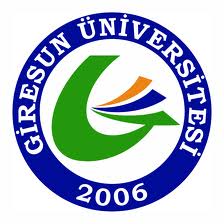 T.C.GİRESUN ÜNİVERSİTESİTIP FAKÜLTESİ2022–2023EĞİTİM-ÖĞRETİM YILIDÖNEM I DERS PROGRAMIYÖNETİCİLERİMİZ2022 – 2023 EĞİTİM ÖĞRETİM YILI DÖNEM I AKADEMİK TAKVİMİ (19 EYLÜL 2022 – 31 MAYIS 2023)DÖNEM I2022 – 2023 EĞİTİM ÖĞRETİM YILI(19 EYLÜL 2022 – 31 MAYIS 2023)					35 HAFTA/ 814 SAATDERS KURULU I(19 EYLÜL 2022 – 11 KASIM 2022)                                    (YAŞAM BİLİMLERİNE GİRİŞ)	               8 HaftaDERS KURULU II(14 KASIM 2022 – 20 OCAK 2023)                                           (MOLEKÜLDEN HÜCREYE)		       10 Hafta DERS KURULU III(06 ŞUBAT 2023 – 31 MART 2023)                                       (HÜCREDEN DOKUYA-I)	                      8 Hafta DERS KURULU IV(03 NİSAN 2023– 26 MAYIS 2023)                                                  (HÜCREDEN DOKUYA-II)	      	               9 Hafta DERS PROGRAMIGİRESUN ÜNİVERSİTESİ TIP FAKÜLTESİ2022 – 2023 EĞİTİM – ÖĞRETİM YILIDÖNEM IDERS KURULU I(19 EYLÜL 2022 – 11 KASIM 2022)                               YAŞAM BİLİMLERİNE GİRİŞ (8 HAFTA)			I. HAFTA                                              DÖNEM I DERS KURULU I19 Eylül 2022 Pazartesi20 Eylül 2022 Salı21 Eylül 2022 Çarşamba22 Eylül 2022 Perşembe23 Eylül 2022 CumaII. HAFTA                                            DÖNEM I DERS KURULU I26 Eylül 2022 Pazartesi27 Eylül 2022 Salı28 Eylül 2022 Çarşamba29 Eylül 2022 Perşembe30 Eylül 2022 CumaIII. HAFTA                                                  DÖNEM I DERS KURULU I3 Ekim 2022 Pazartesi4 Ekim 2022 Salı5 Ekim 2022 Çarşamba6 Ekim 2022 Perşembe7 Ekim 2022 Cuma IV. HAFTA                                               DÖNEM I DERS KURULU I10 Ekim 2022 Pazartesi11 Ekim 2022 Salı12 Ekim 2022 Çarşamba13 Ekim 2022 Perşembe14 Ekim 2022 CumaV. HAFTA                                                DÖNEM I DERS KURULU I17 Ekim 2022 Pazartesi18 Ekim 2022 Salı19 Ekim 2022 Çarşamba20 Ekim 2022 Perşembe21 Ekim 2022 CumaVI. HAFTA                                           DÖNEM I DERS KURULU I24 Ekim 2022 Pazartesi25 Ekim 2022 Salı26 Ekim 2022 Çarşamba27 Ekim 2022 Perşembe28 Ekim 2022 CumaVII. HAFTA                                             DÖNEM I DERS KURULU I31 Ekim 2022 Pazartesi1 Kasım 2022 Salı2 Kasım 2022 Çarşamba3 Kasım 2022 Perşembe4 Kasım 2022 CumaVIII. HAFTA                                             DÖNEM I DERS KURULU I7 Kasım 2022 Pazartesi8 Kasım 2022 Salı9 Kasım 2022 Çarşamba10 Kasım 2022 Perşembe11 Kasım 2022 CumaGİRESUN ÜNİVERSİTESİ TIP FAKÜLTESİ2022 – 2023 EĞİTİM – ÖĞRETİM YILIDÖNEM IDERS KURULU II(14 KASIM 2022  – 20 OCAK 2023)    MOLEKÜLDEN HÜCREYE (10 HAFTA)I. HAFTA                                      DÖNEM I DERS KURULU II14 Kasım 2022 Pazartesi15 Kasım 2022 Salı16 Kasım 2022 Çarşamba17 Kasım 2022 Perşembe18 Kasım 2022 CumaII. HAFTA                                      DÖNEM I DERS KURULU II21 Kasım 2022 Pazartesi22 Kasım 2022 Salı22 Kasım 2022 Çarşamba24 Kasım 2022 Perşembe25 Kasım 2022 CumaIII. HAFTA                                      DÖNEM I DERS KURULU II28 Kasım 2022 Pazartesi29 Kasım 2022 Salı30 Kasım 2022 Çarşamba1 Aralık 2022 Perşembe2 Aralık 2022 Cuma- Dönem 2 Kurul 2 sınavıIV. HAFTA                                      DÖNEM I DERS KURULU II5 Aralık 2022 Pazartesi6 Aralık 2022 Salı7 Aralık 2022 Çarşamba8 Aralık 2022 Perşembe9 Aralık 2022 CumaV. HAFTA                                      DÖNEM I DERS KURULU II12 Aralık 2022 Pazartesi13 Aralık 2022 Salı14 Aralık 2022 Çarşamba15 Aralık 2022 Perşembe16 Aralık 2022 CumaVI. HAFTA                                      DÖNEM I DERS KURULU II19 Aralık 2022 Pazartesi20 Aralık 2022 Salı21 Aralık 2022 Çarşamba22 Aralık 2022 Perşembe23 Aralık 2022 Cuma VII. HAFTA                                      DÖNEM I DERS KURULU II26 Aralık 2022 Pazartesi27 Aralık 2022 Salı28 Aralık 2022 Çarşamba29 Aralık 2022 Perşembe30 Aralık 2022 CumaVIII. HAFTA                                      DÖNEM I DERS KURULU II2 Ocak 2023 Pazartesi3 Ocak 2023 Salı4 Ocak 2023 Çarşamba5 Ocak 2023 Perşembe6 Ocak 2023 CumaIX. HAFTA                                      DÖNEM I DERS KURULU II9 Ocak 2023 Pazartesi10 Ocak 2023 Salı11 Ocak 2023 Çarşamba12 Ocak 2023 Perşembe13 Ocak 2023 CumaX. HAFTA                                      DÖNEM I DERS KURULU II16 Ocak 2023 Pazartesi17 Ocak 2023 Salı18 Ocak 2023 Çarşamba19 Ocak 2023 Perşembe20 Ocak 2023 Cuma 23 OCAK – 03 ŞUBAT 2023YARIYIL TATİLİGİRESUN ÜNİVERSİTESİ TIP FAKÜLTESİ2022 – 2023 EĞİTİM ÖĞRETİM YILIDÖNEM IDERS KURULU III(06 ŞUBAT 2023–  31 MART 2023)HÜCREDEN DOKUYA-I (8HAFTA)I. HAFTA                                     DÖNEM I DERS KURULU III6 Şubat 2023 Pazartesi7 Şubat 2023 Salı8 Şubat 2023 Çarşamba9 Şubat 2023 Perşembe10 Şubat 2023 CumaII. HAFTA                                      DÖNEM I  DERS KURULU III13 Şubat 2023 Pazartesi14 Şubat 2023 Salı15 Şubat 2023 Çarşamba16 Şubat 2023 Perşembe17 Şubat 2023 CumaIII. HAFTA                                      DÖNEM I  DERS KURULU III20 Şubat 2023 Pazartesi21 Şubat 2023 Salı22 Şubat 2023 Çarşamba23 Şubat 2023 Perşembe24 Şubat 2023 CumaIV. HAFTA                                      DÖNEM I DERS KURULU III27 Şubat 2023 Pazartesi28 Şubat 2023 Salı1 Mart 2023 Çarşamba2 Mart 2023 Perşembe3 Mart 2023 Cuma 	D3 SINAVIV. HAFTA                                      DÖNEM I  DERS KURULU III6 Mart 2023 Pazartesi7 Mart 2023 Salı8 Mart 2023 Çarşamba9 Mart 2023 Perşembe10 Mart 2023 CumaVI. HAFTA                                      DÖNEM I DERS KURULU III13 Mart 2023 Pazartesi14 Mart 2023 Salı15 Mart 2023 Çarşamba16 Mart 2023 Perşembe17 Mart 2023 CumaVII. HAFTA                                      DÖNEM I DERS KURULU III20 Mart 2023 Pazartesi21 Mart 2023 Salı22 Mart 2023 Çarşamba23 Mart 2023 Perşembe24 Mart 2023 Cuma  D2K4 sınavıVIII. HAFTA                                      DÖNEM I DERS KURULU III27 Mart 2023 Pazartesi28 Mart 2023 Salı29 Mart 2023 Çarşamba30 Mart 2023 Perşembe31 Mart 2023 CumaGİRESUN ÜNİVERSİTESİ TIP FAKÜLTESİ2022 – 2023 EĞİTİM ÖĞRETİM YILIDÖNEM IDERS KURULU IV(03 NİSAN 2023 – 26 MAYIS 2023)HÜCREDEN DOKUYA-II (9HAFTA)I. HAFTA                                      DÖNEM I DERS KURULU IV3 Nisan 2023 Pazartesi4 Nisan 2023 Salı5 Nisan 2023 Çarşamba6 Nisan 2023 Perşembe7 Nisan 2023 CumaII. HAFTA                                      DÖNEM I DERS KURULU IV10 Nisan 2023 Pazartesi11 Nisan 2023 Salı 12 Nisan 2023 Çarşamba 13 Nisan 2023 Perşembe14 Nisan 2023 CumaIII. HAFTA                                      DÖNEM I DERS KURULU IV17 Nisan 2023 Pazartesi18 Nisan 2023Salı19 Nisan 2023 Çarşamba20 Nisan 2023 Perşembe21 Nisan 2023 CumaIV. HAFTA                                      DÖNEM I DERS KURULU IV24 Nisan 2023 Pazartesi25 Nisan 2023 Salı26 Nisan 2023 Çarşamba27 Nisan 2023 Perşembe28 Nisan 2023 CUMAV. HAFTA DÖNEM I DERS KURULU IV1 Mayıs 2023 Pazartesi2 Mayıs 2023 Salı3 Mayıs 2023 Çarşamba4 Mayıs 2023 Perşembe5 Mayıs 2023 Cuma D2K5 sınavıVI. HAFTA DÖNEM I DERS KURULU IV8 Mayıs 2023 Pazartesi9 Mayıs 2023 Salı10 Mayıs 2023 Çarşamba11 Mayıs 2023 Perşembe12 Mayıs 2023 CumaVII. HAFTA DÖNEM I DERS KURULU IV15 Mayıs 2023 Pazartesi16 Mayıs 2023 Salı17 Mayıs 2023 Çarşamba18 Mayıs 2023 Perşembe19 Mayıs 2023 CumaVIII. HAFTA                                      DÖNEM I DERS KURULU IV22 Mayıs 2023 Pazartesi23 Mayıs 2023 Salı24 Mayıs 2023 Çarşamba25 Mayıs 2023 Perşembe26 Mayıs 2023 CumaIX. HAFTA                                      DÖNEM I DERS KURULU IV29 Mayıs 2023 Pazartesi30 Mayıs 2023 Salı31 Mayıs 2023 ÇarşambaREKTÖRPROF. DR. YILMAZ CANREKTÖR YARDIMCISIPROF. DR. GÜVEN ÖZDEMREKTÖR YARDIMCISIPROF. DR. HÜSEYİN PEKERREKTÖR YARDIMCISIPROF. DR. GÜROL YILDIRIMDEKANPROF. DR. ERDAL AĞARDEKAN YARDIMCISIDR.ÖĞR. ÜYESİ TUĞRUL KESİCİOĞLUDEKAN YARDIMCISI DR.ÖĞR. ÜYESİ ŞEBNEM ALANYA TOSUNTEMEL TIP BİLİMLERİ BÖLÜM BAŞKANIPROF. DR. AHMET SALBACAKDAHİLİ TIP BİLİMLERİ BÖLÜM BAŞKANIPROF. DR. ALPTEKİN TOSUNCERRAHİ TIP BİLİMLERİ BÖL. BAŞKANIPROF. DR. ALPASLAN APANBAŞ KOORDİNATÖRDR.ÖĞR. ÜYESİ ŞEBNEM ALANYA TOSUNDÖNEM I KOORDİNATÖRÜDÖNEM I KOORDİNATÖR YRD.DOÇ. DR. ZÜLEYHA ERİŞGİNDR. ÖĞR.ÜYESİ FUNDA D. KORKMAZDÖNEM II KOORDİNATÖRÜDÖNEM II KOORDİNATÖR YRD.DOÇ. DR. ŞAHİN DİREKELDR. ÖĞR. ÜYESİ NEVNİHAL AKBAYTÜRKDÖNEM III KOORDİNATÖRÜDÖNEM III KOORDİNATÖR YRD.DR. ÖĞR. ÜYESİ ZEKERİYA DÜZGÜNDR. ÖĞR. ÜYESİ ESMA ÇINARDÖNEM IV KOORDİNATÖRÜDÖNEM IV KOORDİNATÖR YRD.DR. ÖĞR. ÜYESİ SELDA GÜNAYDINDR. ÖĞR. ÜYESİ HAYRİYE BEKTAŞ AKSOYDÖNEM V KOORDİNATÖRÜDÖNEM V KOORDİNATÖR YRD.DR. ÖĞR. ÜYESİ İLKER FATİH SARIDR. ÖĞR. ÜYESİ SEVGİ KULAKLIDÖNEM VI KOORDİNATÖRÜDÖNEM VI KOORDİNATÖR YRD.DR. ÖĞR. ÜYESİ AHMET MELİH ŞAHİNDR. ÖĞR. ÜYESİ MUSTAFA YAKARIŞIKFAKÜLTE SEKRETERİHÜSAMETTİN YAVUZDERS KURULU I8 haftaDers kurulunun başlaması19 EYLÜL 2022Ders kurulunun bitimi11 KASIM 2022Ders kurulu pratik sınavlar10 KASIM 2022Ders kurulu teorik sınav11 KASIM 2022DERS KURULU II10 haftaDers kurulunun başlaması14 KASIM 2022Ders kurulunun bitimi20 OCAK 2023Ders kurulu pratik sınavlar18 OCAK 2023Ders kurulu teorik sınav19 OCAK 2023Dönem İçi Yarıyıl Tatili23 Ocak- 03 Şubat 2023DERS KURULU III8 haftaDers kurulunun başlaması06 ŞUBAT 2023Ders kurulunun bitimi31 MART 2023Ders kurulu pratik sınavlar    30 MART 2023Ders kurulu teorik sınav31 MART 2023 DERS KURULU IV8 haftaDers kurulunun başlaması03 NİSAN 2023Ders kurulunun bitimi26 MAYIS 2023Ders kurulu pratik sınavlar30 MAYIS 2023Ders kurulu teorik sınav31 MAYIS 2023 TOPLAM34 haftaDönem Sonu Final Sınavı (PRATİK)15 HAZİRAN 2023Dönem Sonu Final Sınavı (TEORİK)16 HAZİRAN 2023Mesleki Beceri Uygulama Dersi Final Sınavı19 HAZİRAN 2023Bütünleme Sınavı (PRATİK)   6 TEMMUZ 2023Bütünleme Sınavı (TEORİK)   7 TEMMUZ 2023DERSLERTEORİKPRATİKTOPLAMSORU SAYISIKURUL DERSLERİAnatomi38226014KURUL DERSLERİFizyoloji272297KURUL DERSLERİHistoloji ve Embriyoloji36104610KURUL DERSLERİTıbbi Biyoloji8659121KURUL DERSLERİTıbbi Biyokimya7367918KURUL DERSLERİTıbbi Mikrobiyoloji278358KURUL DERSLERİBiyofizik36-368KURUL DERSLERİTıp Tarihi ve Etik20-205KURUL DERSLERİBiyoistatistik32-327KURUL DERSLERİHekimliğe İlk Adım13-132TOPLAM38853441100DİKEY KORİDOR DERSİMesleki Beceri Uygulamaları303060KURUL DIŞI DERSLEREnformatik32-32KURUL DIŞI DERSLERYabancı Dil81-81KURUL DIŞI DERSLERAtatürk İlkeleri ve İnkılâp Tarihi56-56KURUL DIŞI DERSLERTürk Dili62-62KURUL DIŞI DERSLERT. Cinsiyet Eşitliği30-30KURUL DIŞI DERSLERSeçmeli Ders52-52KURUL DIŞI DERSLERTOPLAM34330373SERBEST ÇALIŞMA322-322GENEL TOPLAM1053831136100DerslerTeorikPratikToplamSoru SayısıTıbbi Biyokimya172 (6 grup)1919Tıbbi Biyoloji353 (4 grup)3837Biyofizik14-1413Tıp Tarihi ve Etik8-88Biyoistatistik16-1616Hekimliğe İlk Adım7-77Mesleki Beceri Uygulamaları18-18-Yabancı Dil18-18Enformatik8-8Türk Dili14-14Atatürk İlk. Ve İnkılâp Tarihi14-14T. Cinsiyet Eşitliği12-12Seçmeli Ders14-14Toplam1955200100DerslerTeorikPratikToplamSoru SayısıTıbbi Biyokimya212 (6 grup)2322Tıbbi Biyoloji3113231Biyofizik16-1615Tıp Tarihi ve Etik12-1211Biyoistatistik16-1615Hekimliğe İlk Adım6-66Mesleki Beceri Uygulamaları-3 (9 grup) 3-Yabancı Dil24-24Enformatik12-12Türk Dili20-20Atatürk İlkeleri ve İnkılâp Tarihi16-16T. Cinsiyet Eşitliği18-18Seçmeli Ders16-16Toplam2086214100DerslerTeorikPratikToplamSoru SayısıAnatomi2210 (2 grup)3226Histoloji ve Embriyoloji1810 (3grup)2822Tıbbi Mikrobiyoloji154 (3 grup)1915Tıbbi Biyokimya232 (6grup)2520Tıbbi Biyoloji201 (3grup)2117Mesleki Beceri Uygulamaları9615-Enformatik66Yabancı Dil18-18Türk Dili14-14Atatürk İlkeleri ve İnkılâp Tarihi12-12Seçmeli Ders10-10Toplam16733200100DerslerTeorikPratikToplamSoru SayısıAnatomi1612(2 Grup) 2825Fizyoloji272 (4 grup)2926Histoloji ve Embriyoloji18-1817Tıbbi Biyokimya12-1211Tıbbi Mikrobiyoloji124 (2 grup)1615Biyofizik6-66Mesleki Beceri Uygulamaları3        2124-Enformatik6-6Yabancı Dil21-21Türk Dili14-14Atatürk İlkeleri ve İnkılâp Tarihi14-14Seçmeli Ders12-12Toplam16139200100DerslerTeorikPratikToplamSoru SayısıTıbbi Biyokimya172 (6 grup)1919Tıbbi Biyoloji353 (4 grup)3837Biyofizik14-1413Tıp Tarihi ve Etik8-88Biyoistatistik16-1616Hekimliğe İlk Adım7-77Mesleki Beceri Uygulamaları18-18-Yabancı Dil18-18Enformatik8-8Türk Dili14-14Atatürk İlk. Ve İnkılâp Tarihi14-14T. Cinsiyet Eşitliği12-12Seçmeli Ders14-14Toplam1955200100DERS KURULU SINAV SORUMLUSUDR.ÖĞR.Ü.EGEMEN AKGÜNDERS KURULU SINAV SORUMLU YRD.DR. ÖĞR. Ü. HASAN SERDAR MUTLUI. DERS KURULU ÜYELERİI. DERS KURULU ÜYELERİTIP TARİHİ VE ETİKPROF. DR. İLKER ŞENGÜLTIBBİ BİYOKİMYAPROF. DR. SEMBOL YILDIRMAKDOÇ. DR. MURAT USTADR. ÖĞR. Ü. ÖMER EMECENTIBBİ BİYOLOJİDOÇ. DR. EBRU ALPDR. ÖĞR. Ü. EGEMEN AKGÜNDR. ÖĞR. Ü. ZEKERİYA DÜZGÜNDR. ÖĞR. Ü . FUNDA D. KORKMAZBİYOFİZİKDOÇ. DR. YELDA BİNGÖL ALPASLANBİYOİSTATİSTİKDR. ÖĞR.Ü. ESİN AVCIHEKİMLİĞE İLK ADIMPROF.DR.ALPTEKİN TOSUNPROF.DR. URAL OĞUZDOÇ.DR. EMEL UZUNOĞLUDR.ÖĞR.Ü. FATMAGÜL H. ÇELİKDR.ÖĞR.Ü. HASAN MÜCAHİT ÖZBAŞMESLEKİ BECERİ UYGULAMALARIDOÇ. DR. MÜCAHİT GÜNAYDINDR. ÖĞR. Ü. MEHMET EKİZ08.30  - 09.20   DÖNEM I KOORDİNATÖRLÜĞÜFAKÜLTENİN TANITIMI, AKADEMİK PERSONEL VE ÖĞRENCİ TANIŞMA, KURUL SİSTEMİ HAKKINDA BİLGİLENDİRME 09.30  - 10.20   DÖNEM I KOORDİNATÖRLÜĞÜFAKÜLTENİN TANITIMI, AKADEMİK PERSONEL VE ÖĞRENCİ TANIŞMA, KURUL SİSTEMİ HAKKINDA BİLGİLENDİRME 10.30  - 11.20      DÖNEM I KOORDİNATÖRLÜĞÜFAKÜLTENİN TANITIMI, AKADEMİK PERSONEL VE ÖĞRENCİ TANIŞMA, KURUL SİSTEMİ HAKKINDA BİLGİLENDİRME 11.30  - 12.20DÖNEM I KOORDİNATÖRLÜĞÜFAKÜLTENİN TANITIMI, AKADEMİK PERSONEL VE ÖĞRENCİ TANIŞMA, KURUL SİSTEMİ HAKKINDA BİLGİLENDİRME Ö Ğ L E     A R A S I13.30  -14.20FAKÜLTENİN TANITIMI, AKADEMİK PERSONEL VE ÖĞRENCİ TANIŞMA, KURUL SİSTEMİ HAKKINDA BİLGİLENDİRME14.30  - 15.20   FAKÜLTENİN TANITIMI, AKADEMİK PERSONEL VE ÖĞRENCİ TANIŞMA, KURUL SİSTEMİ HAKKINDA BİLGİLENDİRME15.30  - 16.20FAKÜLTENİN TANITIMI, AKADEMİK PERSONEL VE ÖĞRENCİ TANIŞMA, KURUL SİSTEMİ HAKKINDA BİLGİLENDİRME16.30  - 17.20FAKÜLTENİN TANITIMI, AKADEMİK PERSONEL VE ÖĞRENCİ TANIŞMA, KURUL SİSTEMİ HAKKINDA BİLGİLENDİRME08.30  - 09.20   BİYOFİZİKBiyofiziğe GirişDoç. Dr. Yelda B. ALPASLAN09.30  - 10.20   BİYOFİZİKBiyofiziğe GirişDoç. Dr. Yelda B. ALPASLAN10.30  - 11.20      T. CİNSİYET EŞİTLİĞİ  Prof. Dr. R. Ayşen WOLFF11.30  - 12.20T. CİNSİYET EŞİTLİĞİ Prof. Dr. R. Ayşen WOLFFÖ Ğ L E     A R A S I13.30  - 14.20SERBEST ÇALIŞMA14.30  - 15.20   SERBEST ÇALIŞMA15.30  - 16.20BİYOİSTATİSTİKDr. Öğr. Üyesi Esin AVCI16.30  - 17.20BİYOİSTATİSTİKDr. Öğr. Üyesi Esin AVCI08.30  - 09.20   TIBBİ BİYOLOJİTıbbi Biyolojiye Giriş Doç. Dr. Ebru ALP09.30  - 10.20   TIBBİ BİYOLOJİTıbbi Biyolojiye GirişDoç. Dr. Ebru ALP10.30  - 11.20      TIBBİ BİYOLOJİTıbbi Biyolojiye GirişDoç. Dr. Ebru ALP11.30  - 12.20T. BİYOKİMYATıp ve Biyokimya: Temel Kavramlar, Prensipler ve Uyg. AlanlarıDr.Öğr.Ü. Ömer EMECENÖ Ğ L E     A R A S I13.30  -14.20T. BİYOKİMYAAtomun Yapısı,  Kimyasal Bağlar ve Moleküler YapılarDoç. Dr. Murat USTA14.30  - 15.20   T. BİYOKİMYABiyokimyada Alifatik BileşiklerDr.Öğr.Ü. Ömer EMECEN15.30  - 16.20ATATÜRK İLK.İNK.TARAr.Gör.Dr.Sadık TEZİN16.30  - 17.20ATATÜRK İLK.İNK.TARAr.Gör.Dr.Sadık TEZİN08.30  - 09.20   TIBBİ BİYOLOJİ-LABMikroskop Tanıtımı ve Kullanımı(Grup I)Dr. Öğr. Ü. Zekeriya DÜZGÜNDr. Öğr. Ü.Funda D. KORKMAZ09.30  - 10.20   TIBBİ BİYOLOJİ-LABMikroskop Tanıtımı ve Kullanımı(Grup II)Dr. Öğr. Ü. Zekeriya DÜZGÜNDr. Öğr. Ü.Funda D. KORKMAZ10.30  - 11.20      TIBBİ BİYOLOJİ-LABMikroskop Tanıtımı ve Kullanımı(Grup III)Dr. Öğr. Ü. Zekeriya DÜZGÜNDr. Öğr. Ü.Funda D. KORKMAZ11.30  - 12.20TIBBİ BİYOLOJİ-LABMikroskop Tanıtımı ve Kullanımı(Grup IV)Dr. Öğr. Ü. Zekeriya DÜZGÜNDr. Öğr. Ü.Funda D. KORKMAZÖ Ğ L E     A R A S I13.30  -14.20TIBBİ BİYOLOJİProkaryot ve ÖkaryotlarDoç. Dr. Ebru ALP14.30  - 15.20   TIBBİ BİYOLOJİProkaryot ve ÖkaryotlarDoç. Dr. Ebru ALP15.30  - 16.20SEÇMELİ DERSBeden EğitimiFotoğrafçılık-IMüzik-Iİşaret DiliProf.Dr. Birol ERTUĞRALÖğr.Gör.Akın YILDIRIMÖğr. Gör. Mahmut İNANÇÖğr.Arzu EREN16.30  - 17.20SEÇMELİ DERSBeden EğitimiFotoğrafçılık-IMüzik-Iİşaret DiliProf.Dr. Birol ERTUĞRALÖğr.Gör.Akın YILDIRIMÖğr. Gör. Mahmut İNANÇÖğr.Arzu EREN08.30  - 09.20   T. BİYOKİMYABiyokimyada Aromatik Bileşikler(1/2) Dr.Öğr.Ü. Ömer EMECEN09.30  - 10.20   T. BİYOKİMYABiyokimyada Aromatik Bileşikler(2/2 )Dr.Öğr.Ü. Ömer EMECEN10.30  - 11.20      HEKİMLİĞE İLK ADIMHekimin iyilik hali ve sağlığıProf.Dr.Cem Zeki ESENYEL11.30  - 12.20SERBEST ÇALIŞMAÖ Ğ L E     A R A S I13.30  -14.20MESLEKİ BEC. UYG.Genel İlkyardım bilgileriDoç. Dr. Mücahit GÜNAYDIN14.30  - 15.20   MESLEKİ BEC. UYG.Hasta/Yaralının Değerlendirilmesi Doç. Dr. Mücahit GÜNAYDIN15.30  - 16.20MESLEKİ BEC. UYG.Olay Yerinin DeğerlendirilmesiDoç. Dr. Mücahit GÜNAYDIN16.30  - 17.20SERBEST ÇALIŞMA08.30  - 09.20   ATATÜRK İLK.İNK.TARAr.Gör.Dr.Sadık TEZİN09.30  - 10.20   ATATÜRK İLK.İNK.TARAr.Gör.Dr.Sadık TEZİN10.30  - 11.20      TÜRK DİLİ.Öğ.Gör. Samet CANTÜRK11.30  - 12.20TÜRK DİLİ.Öğ.Gör. Samet CANTÜRKÖ Ğ L E     A R A S I13.30  -14.20İNGİLİZCEÖğr.Gör. Tuğba DÜNDAR14.30  - 15.20   İNGİLİZCEÖğr.Gör. Tuğba DÜNDAR15.30  - 16.20İNGİLİZCEÖğr.Gör. Tuğba DÜNDAR16.30  - 17.20SERBEST ÇALIŞMA08.30  - 09.20   BİYOFİZİK    Vücutta taşınım yasalarıDoç. Dr. Yelda B. ALPASLAN09.30  - 10.20   BİYOFİZİKVücutta taşınım yasalarıDoç. Dr. Yelda B. ALPASLAN10.30  - 11.20      T. CİNSİYET EŞİTLİĞİProf. Dr. R. Ayşen WOLFF11.30  - 12.20T. CİNSİYET EŞİTLİĞİProf. Dr. R. Ayşen WOLFFÖ Ğ L E     A R A S I13.30  -14.20TIBBİ BİYOLOJİCanlıda Enerji DönüşümleriDr. Öğr. Ü. Zekeriya DÜZGÜN14.30  - 15.20   TIBBİ BİYOLOJİCanlıda Enerji DönüşümleriDr. Öğr. Ü. Zekeriya DÜZGÜN15.30  - 16.20BİYOİSTATİSTİKDr. Öğr. Üyesi Esin AVCI16.30  - 17.20BİYOİSTATİSTİKDr. Öğr. Üyesi Esin AVCI08.30  - 09.20   SERBEST ÇALIŞMA09.30  - 10.20   SERBEST ÇALIŞMA10.30  - 11.20      SERBEST ÇALIŞMA11.30  - 12.20SERBEST ÇALIŞMAÖ Ğ L E     A R A S I13.30  -14.20SERBEST ÇALIŞMA14.30  - 15.20   SERBEST ÇALIŞMA15.30  - 16.20ENFORMATİKÖğr.Gör.Halil KÖYMEN16.30  - 17.20ENFORMATİKÖğr.Gör.Halil KÖYMEN08.30  - 09.20   SERBEST ÇALIŞMA09.30  - 10.20      TIBBİ BİYOLOJİBiyomoleküllerDr. Öğr. Ü. Zekeriya DÜZGÜN10.30  - 11.20      TIBBİ BİYOLOJİBiyomoleküllerDr. Öğr. Ü. Zekeriya DÜZGÜN11.30  - 12.20TIBBİ BİYOLOJİBiyomoleküllerDr. Öğr. Ü. Zekeriya DÜZGÜNÖ Ğ L E     A R A S I13.30  -14.20TIP TARİHİ VE ETİKDeontolojiye GirişProf. Dr. İlker ŞENGÜL14.30  - 15.20   TIP TARİHİ VE ETİKPrehistorik, Tarih Öncesi, Devirlerde Tıp IProf. Dr. İlker ŞENGÜL15.30  - 16.20SEÇMELİ DERSBeden EğitimiFotoğrafçılık-IMüzik-Iİşaret DiliProf.Dr. Birol ERTUĞRALÖğr.Gör.Akın YILDIRIMÖğr. Gör. Mahmut İNANÇÖğr.Arzu EREN16.30  - 17.20SEÇMELİ DERSBeden EğitimiFotoğrafçılık-IMüzik-Iİşaret DiliProf.Dr. Birol ERTUĞRALÖğr.Gör.Akın YILDIRIMÖğr. Gör. Mahmut İNANÇÖğr.Arzu EREN08.30  - 09.20   SERBEST ÇALIŞMA09.30  - 10.20   SERBEST ÇALIŞMA10.30  - 11.20      SERBEST ÇALIŞMA11.30  - 12.20HEKİMLİĞE İLK ADIMSağlık uygulamalarında öz eleştiri yapalım:Defansif Tıp, Ofansif TıpDr. Öğr.Ü. Hasan Mücahit ÖZBAŞÖ Ğ L E     A R A S I13.30  -14.20MESLEKİ BEC. UYG.Temel Yaşam Desteği Erişkin-1Doç. Dr. Mücahit GÜNAYDIN14.30  - 15.20 MESLEKİ BEC. UYG.Temel Yaşam Desteği Erişkin-2Doç. Dr. Mücahit GÜNAYDIN15.30  - 16.20MESLEKİ BEC. UYG.Temel Yaşam Desteği ÇocukDoç. Dr. Mücahit GÜNAYDIN16.30  - 17.20SERBEST ÇALIŞMA08.30  - 09.20   ATATÜRK İLK.İNK.TARAr.Gör.Dr.Sadık TEZİN09.30  - 10.20   ATATÜRK İLK.İNK.TARAr.Gör.Dr.Sadık TEZİN10.30  - 11.20      TÜRK DİLİÖğ.Gör. Samet CANTÜRK11.30  - 12.20TÜRK DİLİÖğ.Gör. Samet CANTÜRKÖ Ğ L E     A R A S I13.30  -14.20İNGİLİZCEÖğr.Gör. Tuğba DÜNDAR14.30  - 15.20   İNGİLİZCEÖğr.Gör. Tuğba DÜNDAR15.30  - 16.20   İNGİLİZCEÖğr.Gör. Tuğba DÜNDAR16.30 – 17.20SERBEST ÇALIŞMA08.30  - 09.20   BİYOFİZİKHücre YapıtaşlarıDoç. Dr. Yelda B. ALPASLAN09.30  - 10.20   BİYOFİZİKHücre YapıtaşlarıDoç. Dr. Yelda B. ALPASLAN10.30  - 11.20      T. CİNSİYET EŞİTLİĞİ Prof. Dr. R. Ayşen WOLFF11.30  - 12.20T. CİNSİYET EŞİTLİĞİ Prof. Dr. R. Ayşen WOLFFÖ Ğ L E     A R A S I13.30  -14.20SERBEST ÇALIŞMA14.30  - 15.20   SERBEST ÇALIŞMA15.30  - 16.20BİYOİSTATİSTİKDr. Öğr. Üyesi Esin AVCI16.30  - 17.20BİYOİSTATİSTİKDr. Öğr. Üyesi Esin AVCI08.30  - 09.20   SERBEST ÇALIŞMA09.30  - 10.20   T. BİYOKİMYABiyomoleküllerin Fonksiyonel Grupları: Karboksilli Asitler, Esterler, Aminler ve AmitlerBiyomoleküllerin Fonksiyonel Grupları: Alkoller ve EterlerBiyomoleküllerin Fonksiyonel Grupları: Aldehit ve KetonlarDr.Öğr.Ü. Ömer EMECEN10.30  - 11.20      T. BİYOKİMYABiyomoleküllerin Fonksiyonel Grupları: Karboksilli Asitler, Esterler, Aminler ve AmitlerBiyomoleküllerin Fonksiyonel Grupları: Alkoller ve EterlerBiyomoleküllerin Fonksiyonel Grupları: Aldehit ve KetonlarDr.Öğr.Ü. Ömer EMECEN11.30  - 12.20T. BİYOKİMYABiyomoleküllerin Fonksiyonel Grupları: Karboksilli Asitler, Esterler, Aminler ve AmitlerBiyomoleküllerin Fonksiyonel Grupları: Alkoller ve EterlerBiyomoleküllerin Fonksiyonel Grupları: Aldehit ve KetonlarDr.Öğr.Ü. Ömer EMECENÖ Ğ L E     A R A S I13.30  - 14.20   SERBEST ÇALIŞMA14.30  - 15.20   SERBEST ÇALIŞMA15.30  - 16.20ENFORMATİKÖğr.Gör.Halil KÖYMEN16.30  - 17.20ENFORMATİKÖğr.Gör.Halil KÖYMEN08.30  - 09.20   TIBBİ BİYOLOJİ-LABCanlı/Cansız Hücre İncelenmesi(GrupI)09.30  - 10.20   TIBBİ BİYOLOJİ-LABCanlı/Cansız Hücre İncelenmesi(Grup II)Dr. Öğr. Ü. Zekeriya DÜZGÜNDr. Öğr. Ü.. Funda KORKMAZ10.30  - 11.20      TIBBİ BİYOLOJİ-LABCanlı/Cansız Hücre İncelenmesi(Grup III)Dr. Öğr. Ü. Zekeriya DÜZGÜNDr. Öğr. Ü.. Funda KORKMAZ11.30  - 12.20TIBBİ BİYOLOJİ-LABCanlı/Cansız Hücre İncelenmesi(Grup IV)Dr. Öğr. Ü. Zekeriya DÜZGÜNDr. Öğr. Ü.. Funda KORKMAZÖ Ğ L E     A R A S I13.30  - 14.20   SERBEST ÇALIŞMA14.30  - 15.20   SERBEST ÇALIŞMA15.30  - 16.20SEÇMELİ DERSBeden EğitimiFotoğrafçılık-IMüzik-Iİşaret DiliProf.Dr. Birol ERTUĞRALÖğr.Gör.Akın YILDIRIMÖğr. Gör. Mahmut İNANÇÖğr.Arzu EREN16.30  - 17.20SEÇMELİ DERSBeden EğitimiFotoğrafçılık-IMüzik-Iİşaret DiliProf.Dr. Birol ERTUĞRALÖğr.Gör.Akın YILDIRIMÖğr. Gör. Mahmut İNANÇÖğr.Arzu EREN08.30  - 09.20SERBEST ÇALIŞMA09.30  - 10.20   D3K1 sınavıSERBEST ÇALIŞMA10.30  - 11.20      SERBEST ÇALIŞMA11.30  - 12.20SERBEST ÇALIŞMAÖ Ğ L E     A R A S I13.30  - 14.20   MESLEKİ BEC. UYG.Kanamalarda  İlkyardım-1Doç. Dr. Mücahit GÜNAYDIN14.30  - 15.20   MESLEKİ BEC. UYG.Kanamalarda  İlkyardım-2Doç. Dr. Mücahit GÜNAYDIN15.30  - 16.20MESLEKİ BEC. UYG.Yaralanmalarda  İlkyardımDoç. Dr. Mücahit GÜNAYDIN16.30  - 17.20HEKİMLİĞE İLK ADIMStresle Nasıl Başa Çıkabilirim?Dr.Öğr.Ü. Fatmagül H. ÇELİK08.30  - 09.20   ATATÜRK İLK.İNK.TARAr.Gör.Dr.Sadık TEZİN09.30  - 10.20   ATATÜRK İLK.İNK.TARAr.Gör.Dr.Sadık TEZİN10.30  - 11.20      TÜRK DİLİÖğ.Gör. Samet CANTÜRK11.30  - 12.20TÜRK DİLİÖğ.Gör. Samet CANTÜRKÖ Ğ L E     A R A S I13.30  -14.20İNGİLİZCEÖğr.Gör. Tuğba DÜNDAR14.30  - 15.20   İNGİLİZCEÖğr.Gör. Tuğba DÜNDAR15.30  - 16.20İNGİLİZCEÖğr.Gör. Tuğba DÜNDAR16.30  - 17.20SERBEST ÇALIŞMA08.30  - 09.20   BİYOFİZİKTermodinamikDoç. Dr. Yelda B. ALPASLAN09.30  - 10.20   BİYOFİZİKTermodinamikDoç. Dr. Yelda B. ALPASLAN10.30  - 11.20      T. CİNSİYET EŞİTLİĞİ Prof. Dr. R. Ayşen WOLFF11.30  - 12.20T. CİNSİYET EŞİTLİĞİ Prof. Dr. R. Ayşen WOLFFÖ Ğ L E     A R A S I13.30  - 14.20   TIBBİ BİYOLOJİHücre ZarıDoç. Dr. Ebru ALP14.30  - 15.20   TIBBİ BİYOLOJİHücre ZarıDoç. Dr. Ebru ALP15.30  - 16.20   BİYOİSTATİSTİKDr. Öğr. Üyesi Esin AVCI16.30  - 17.20BİYOİSTATİSTİKDr. Öğr. Üyesi Esin AVCI08.30  - 09.20   SERBEST ÇALIŞMA09.30  - 10.20   TIBBİ BİYOLOJİHücre OrganizasyonuDoç. Dr. Ebru ALP10.30  - 11.20      TIBBİ BİYOLOJİHücre OrganizasyonuDoç. Dr. Ebru ALP11.30  - 12.20TIBBİ BİYOLOJİHücre OrganizasyonuDoç. Dr. Ebru ALPÖ Ğ L E     A R A S I13.30  - 14.20   T. BİYOKİMYAStereokimya (1/2)Dr.Öğr.Ü. Ömer EMECEN14.30  - 15.20   T. BİYOKİMYAStereokimya (2/2)Dr.Öğr.Ü. Ömer EMECEN15.30  - 16.20   ENFORMATİKÖğr.Gör.Halil KÖYMEN16.30  - 17.20ENFORMATİKÖğr.Gör.Halil KÖYMEN08.30  - 09.20   T. BİYOKİMYAHeteroskiklik BileşiklerDr.Öğr.Ü. Ömer EMECEN09.30  - 10.20   TIBBİ BİYOLOJİHücre Organelleri IHücre Organelleri IHücre Organelleri IDoç. Dr. Ebru ALP10.30  - 11.20      TIBBİ BİYOLOJİHücre Organelleri IHücre Organelleri IHücre Organelleri IDoç. Dr. Ebru ALP11.30  - 12.20TIBBİ BİYOLOJİHücre Organelleri IHücre Organelleri IHücre Organelleri IDoç. Dr. Ebru ALPÖ Ğ L E     A R A S I13.30  -14.20TIP TARİHİ VE ETİKPrehistorik, Tarih Öncesi, Devirlerde Tıp IIProf. Dr. İlker ŞENGÜL14.30  - 15.20   TIP TARİHİ VE ETİKAntik Çağ, Yazılı Dönemler, Tıbbı IProf. Dr. İlker ŞENGÜL15.30  - 16.20SEÇMELİ DERSBeden EğitimiFotoğrafçılık-IMüzik-Iİşaret DiliProf.Dr. Birol ERTUĞRALÖğr.Gör.Akın YILDIRIMÖğr. Gör. Mahmut İNANÇÖğr.Arzu EREN16.30  - 17.20SEÇMELİ DERSBeden EğitimiFotoğrafçılık-IMüzik-Iİşaret DiliProf.Dr. Birol ERTUĞRALÖğr.Gör.Akın YILDIRIMÖğr. Gör. Mahmut İNANÇÖğr.Arzu EREN08.30  - 09.20   SERBEST ÇALIŞMA09.30  - 10.20   SERBEST ÇALIŞMA10.30  - 11.20      SERBEST ÇALIŞMA11.30  - 12.20HEKİMLİĞE İLK ADIMTıpta ProfesyonellikProf. Dr. Alptekin TOSUNÖ Ğ L E     A R A S I13.30  -14.20MESLEKİ BEC. UYG.Yanık ve Donmada İlkyardım Dr.Öğr. Ü Mehmet EKİZ14.30  - 15.20   MESLEKİ BEC. UYG.Sıcak Çarpmalarında İlkyardımDr.Öğr. Ü Mehmet EKİZ15.30  - 16.20MESLEKİ BEC. UYG.Göz, Kulak ve  Buruna Yabancı Cisim Kaçmasında ilkyardımDr.Öğr. Ü Mehmet EKİZ16.30  - 17.20SERBEST ÇALIŞMA08.30  - 09.20   ATATÜRK İLK.İNK.TARAr.Gör.Dr.Sadık TEZİN09.30  - 10.20   ATATÜRK İLK.İNK.TARAr.Gör.Dr.Sadık TEZİN10.30  - 11.20      TÜRK DİLİÖğ.Gör. Samet CANTÜRK11.30  - 12.20TÜRK DİLİÖğ.Gör. Samet CANTÜRKÖ Ğ L E     A R A S I13.30  -14.20İNGİLİZCEÖğr.Gör. Tuğba DÜNDAR14.30  - 15.20   İNGİLİZCEÖğr.Gör. Tuğba DÜNDAR15.30  - 16.20İNGİLİZCEÖğr.Gör. Tuğba DÜNDAR16.30  - 17.20SERBEST ÇALIŞMA08.30  - 09.20   BİYOFİZİKBiyoenerjetikDoç. Dr. Yelda B. ALPASLAN09.30  - 10.20   BİYOFİZİKBiyoenerjetikDoç. Dr. Yelda B. ALPASLAN10.30  - 11.20      T. CİNSİYET EŞİTLİĞİ Prof. Dr. R. Ayşen WOLFF11.30  - 12.20T. CİNSİYET EŞİTLİĞİ Prof. Dr. R. Ayşen WOLFFÖ Ğ L E     A R A S I13.30  -14.20T. BİYOKİMYA Laboratuvar Güvenliği ve Malzeme TanıtımıLaboratuvar Güvenliği ve Malzeme Tanıtımı Doç. Dr. Murat USTA14.30  - 15.20   T. BİYOKİMYA Laboratuvar Güvenliği ve Malzeme TanıtımıLaboratuvar Güvenliği ve Malzeme Tanıtımı Doç. Dr. Murat USTA15.30  - 16.20BİYOİSTATİSTİKDr. Öğr. Üyesi Esin AVCI16.30  - 17.20BİYOİSTATİSTİKDr. Öğr. Üyesi Esin AVCI08.30  - 09.20   TIBBİ BİYOLOJİHücre Organelleri IIDoç. Dr. Ebru ALP09.30  - 10.20   TIBBİ BİYOLOJİHücre Organelleri IIDoç. Dr. Ebru ALP10.30  - 11.20      TIBBİ BİYOLOJİHücre Organelleri IIDoç. Dr. Ebru ALP11.30  - 12.20HEKİMLİĞE İLK ADIMTıpta KariyerProf. Dr. Ural OĞUZÖ Ğ L E     A R A S I13.30  -14.20SERBEST ÇALIŞMA14.30  - 15.20   SERBEST ÇALIŞMA15.30  - 16.20ENFORMATİKÖğr.Gör.Halil KÖYMEN16.30  - 17.20ENFORMATİKÖğr.Gör.Halil KÖYMEN08.30  - 09.20   TIBBİ BİYOLOJİOrganel Bozukluklarına Bağlı HastalıklarDoç. Dr. Ebru ALP09.30  - 10.20   TIBBİ BİYOLOJİOrganel Bozukluklarına Bağlı HastalıklarDoç. Dr. Ebru ALP10.30  - 11.20      TIBBİ BİYOLOJİMitokondri ve EnerjiDr. Öğr. Ü. Zekeriya DÜZGÜN11.30  - 12.20TIBBİ BİYOLOJİMitokondri ve EnerjiDr. Öğr. Ü. Zekeriya DÜZGÜNÖ Ğ L E     A R A S I13.30  -14.20SERBEST ÇALIŞMA14.30  - 15.20   SERBEST ÇALIŞMA15.30  - 16.20SEÇMELİ DERSBeden EğitimiFotoğrafçılık-IMüzik-Iİşaret DiliProf.Dr. Birol ERTUĞRALÖğr.Gör.Akın YILDIRIMÖğr. Gör. Mahmut İNANÇÖğr.Arzu EREN16.30  - 17.20SEÇMELİ DERSBeden EğitimiFotoğrafçılık-IMüzik-Iİşaret DiliProf.Dr. Birol ERTUĞRALÖğr.Gör.Akın YILDIRIMÖğr. Gör. Mahmut İNANÇÖğr.Arzu EREN08.30  - 09.20   SERBEST ÇALIŞMA09.30  - 10.20   D2K1 SınavıSERBEST ÇALIŞMA10.30  - 11.20      SERBEST ÇALIŞMA11.30  - 12.20SERBEST ÇALIŞMAÖ Ğ L E   A R A S I13.30  -14.20MESLEKİ BEC. UYG.Kırık, Çıkık ve  Burkulmalarda ilkyardımDr.Öğr. Ü Mehmet EKİZ14.30  - 15.20   MESLEKİ BEC. UYG.Hayvan  Isırmalarında ilkyardımDr.Öğr. Ü Mehmet EKİZ15.30  - 16.20MESLEKİ BEC. UYG.Zehirlenmelerde  İlkyardımDr.Öğr. Ü Mehmet EKİZ16.30  - 17.20SERBEST ÇALIŞMA08.30  - 09.20   ATATÜRK İLK.İNK.TARAr.Gör.Dr.Sadık TEZİN09.30  - 10.20   ATATÜRK İLK.İNK.TARAr.Gör.Dr.Sadık TEZİN10.30  - 11.20      TÜRK DİLİÖğ.Gör. Samet CANTÜRK11.30  - 12.20TÜRK DİLİÖğ.Gör. Samet CANTÜRK13.30  -14.20TIBBİ BİYOLOJİHücre Bölünmeleri IDr. Öğr. Ü. Egemen AKGÜN14.30  - 15.20   TIBBİ BİYOLOJİHücre Bölünmeleri IDr. Öğr. Ü. Egemen AKGÜN15.30  - 16.20TIBBİ BİYOLOJİHücre Bölünmeleri IDr. Öğr. Ü. Egemen AKGÜN16.30  - 17.2008.30  - 09.20   BİYOFİZİKBiyoelektriksel Olaylar-IDoç. Dr. Yelda B. ALPASLAN09.30  - 10.20   BİYOFİZİKBiyoelektriksel Olaylar-IDoç. Dr. Yelda B. ALPASLAN10.30  - 11.20      T. CİNSİYET EŞİTLİĞİ Prof. Dr. R. Ayşen WOLFF11.30  - 12.20T. CİNSİYET EŞİTLİĞİ Prof. Dr. R. Ayşen WOLFFÖ Ğ L E     A R A S I13.30  -14.20T. BİYOKİMYApH Kavramı ve Tampon SistemlerDoç.Dr.Murat USTA14.30  - 15.20   T. BİYOKİMYApH Kavramı ve Tampon SistemlerDoç.Dr.Murat USTA15.30  - 16.20BİYOİSTATİSTİKDr. Öğr. Üyesi Esin AVCI16.30  - 17.20BİYOİSTATİSTİKDr. Öğr. Üyesi Esin AVCI08.30  - 09.20   T. BİYOKİMYA LABLAB: Tampon Çözelti Hazırlama ve Titrasyon Grup IT. Biyokimya Öğretim Üyeleri09.30  - 10.20   T. BİYOKİMYA LABLAB: Tampon Çözelti Hazırlama ve Titrasyon Grup IT. Biyokimya Öğretim Üyeleri10.30  - 11.20      T. BİYOKİMYA LABLAB: Tampon Çözelti Hazırlama ve Titrasyon Grup IIT. Biyokimya Öğretim Üyeleri11.30  - 12.20T. BİYOKİMYA LABLAB: Tampon Çözelti Hazırlama ve Titrasyon Grup IIT. Biyokimya Öğretim ÜyeleriÖ Ğ L E     A R A S I13.30  -14.20HEKİMLİĞE İLK ADIMGelecekte Tıp:Yapay Zeka ve TeknolojiDoç.Dr. Emel UZUNOĞLU14.30  - 15.20   SERBEST ÇALIŞMA15.30  - 16.20SERBEST ÇALIŞMA16.30  - 17.20SERBEST ÇALIŞMA08.30  - 09.20   SERBEST ÇALIŞMA09.30  - 10.20  TIBBİ BİYOLOJİHücre Bölünmeleri IIDr. Öğr. Ü. Egemen AKGÜN10.30  - 11.20      TIBBİ BİYOLOJİHücre Bölünmeleri IIDr. Öğr. Ü. Egemen AKGÜN11.30  - 12.20TIBBİ BİYOLOJİHücre Bölünmeleri IIDr. Öğr. Ü. Egemen AKGÜNÖ Ğ L E     A R A S I13.30  -14.20TIP TARİHİ VE ETİKAntik Çağ, Yazılı Dönemler, Tıbbı IIProf. Dr. İlker ŞENGÜL14.30  - 15.20   TIP TARİHİ VE ETİKHelenistik Tıp, Hippokratik Tıp Prof. Dr. İlker ŞENGÜL15.30  - 16.20SEÇMELİ DERSBeden EğitimiFotoğrafçılık-IMüzik-Iİşaret DiliProf.Dr. Birol ERTUĞRALÖğr.Gör.Akın YILDIRIMÖğr. Gör. Mahmut İNANÇÖğr.Arzu EREN16.30  - 17.20SEÇMELİ DERSBeden EğitimiFotoğrafçılık-IMüzik-Iİşaret DiliProf.Dr. Birol ERTUĞRALÖğr.Gör.Akın YILDIRIMÖğr. Gör. Mahmut İNANÇÖğr.Arzu EREN08.30  - 09.20   T. BİYOKİMYA LABLAB: Tampon Çözelti Hazırlama ve Titrasyon Grup IIIT. Biyokimya Öğretim Üyeleri09.30  - 10.20   T. BİYOKİMYA LABLAB: Tampon Çözelti Hazırlama ve Titrasyon Grup IIIT. Biyokimya Öğretim Üyeleri10.30  - 11.20      T. BİYOKİMYA LABLAB: Tampon Çözelti Hazırlama ve Titrasyon Grup IVT. Biyokimya Öğretim Üyeleri11.30  - 12.20T. BİYOKİMYA LABLAB: Tampon Çözelti Hazırlama ve Titrasyon Grup IVT. Biyokimya Öğretim ÜyeleriÖ Ğ L E     A R A S I13.30  -14.20SERBEST ÇALIŞMA14.30  - 15.20   SERBEST ÇALIŞMA15.30  - 16.20SERBEST ÇALIŞMA16.30  - 17.20SERBEST ÇALIŞMA08.30  - 09.20   ATATÜRK İLK.İNK.TARAr.Gör.Dr.Sadık TEZİN09.30  - 10.20   ATATÜRK İLK.İNK.TARAr.Gör.Dr.Sadık TEZİN10.30  - 11.20      TÜRK DİLİÖğ.Gör. Samet CANTÜRK11.30  - 12.20TÜRK DİLİÖğ.Gör. Samet CANTÜRKÖ Ğ L E     A R A S I13.30  -14.20İNGİLİZCEÖğr.Gör. Tuğba DÜNDAR14.30  - 15.20   İNGİLİZCEÖğr.Gör. Tuğba DÜNDAR15.30  - 16.20İNGİLİZCEÖğr.Gör. Tuğba DÜNDAR16.30  - 17.20SERBEST ÇALIŞMA08.30  - 09.20   BİYOFİZİKBiyoelektriksel Olaylar-IIDoç. Dr. Yelda B. ALPASLAN09.30  - 10.20   BİYOFİZİKBiyoelektriksel Olaylar-IIDoç. Dr. Yelda B. ALPASLAN10.30  - 11.20      TIBBİ BİYOLOJİKalıtım Molekülü Olarak DNADoç. Dr. Ebru ALP11.30  - 12.20TIBBİ BİYOLOJİKalıtım Molekülü Olarak DNADoç. Dr. Ebru ALPÖ Ğ L E     A R A S I13.30  -14.20TIBBİ BİYOLOJİDNA ReplikasyonuDoç. Dr. Ebru ALP14.30  - 15.20   TIBBİ BİYOLOJİDNA ReplikasyonuDoç. Dr. Ebru ALP15.30  - 16.20BİYOİSTATİSTİKDr. Öğr. Üyesi Esin AVCI16.30  - 17.20BİYOİSTATİSTİKDr. Öğr. Üyesi Esin AVCI08.30  - 09.20   T. BİYOKİMYA LABLAB: Tampon Çözelti Hazırlama ve Titrasyon Grup VT. Biyokimya Öğretim Üyeleri09.30  - 10.20   T. BİYOKİMYA LABLAB: Tampon Çözelti Hazırlama ve Titrasyon Grup VT. Biyokimya Öğretim Üyeleri10.30  - 11.20      T. BİYOKİMYA LABLAB: Tampon Çözelti Hazırlama ve Titrasyon Grup VIT. Biyokimya Öğretim Üyeleri11.30  - 12.20T. BİYOKİMYA LABLAB: Tampon Çözelti Hazırlama ve Titrasyon Grup VIT. Biyokimya Öğretim ÜyeleriÖ Ğ L E     A R A S I13.30  -14.20SERBEST ÇALIŞMA14.30  - 15.20   SERBEST ÇALIŞMA15.30  - 16.2016.30  - 17.2008.30  - 09.20   SERBEST ÇALIŞMA09.30  - 10.20   HEKİMLİĞE İLK ADIMGündelik Hayatta ŞiddetDr.Öğr.Ü. Fatmagül H.ÇELİK10.30  - 11.20      T. BİYOKİMYAÇözeltiler, Çözünürlük ve Birim KavramıDr.Öğr.Ü. Ömer EMECEN11.30  - 12.20T. BİYOKİMYAÇözeltiler, Çözünürlük ve Birim KavramıDr.Öğr.Ü. Ömer EMECENÖ Ğ L E     A R A S I13.30  -14.20TIP TARİHİ VE ETİKHelenistik Tıp, Galenik Tıp Prof. Dr. İlker ŞENGÜL14.30  - 15.20   TIP TARİHİ VE ETİKİslam Öncesi Türk Medeniyetinde Tıp IProf. Dr. İlker ŞENGÜL15.30  - 16.20SEÇMELİ DERSBeden EğitimiFotoğrafçılık-IMüzik-Iİşaret DiliProf.Dr. Birol ERTUĞRALÖğr.Gör.Akın YILDIRIMÖğr. Gör. Mahmut İNANÇÖğr.Arzu EREN16.30  - 17.20SEÇMELİ DERSBeden EğitimiFotoğrafçılık-IMüzik-Iİşaret DiliProf.Dr. Birol ERTUĞRALÖğr.Gör.Akın YILDIRIMÖğr. Gör. Mahmut İNANÇÖğr.Arzu EREN08.30  - 09.20   TIBBİ BİYOLOJİ-LABDNA izolasyonu ve Agaroz Jelde DNA’ nın Yürütülmesi(Grup I)Dr. Öğr. Ü. Zekeriya DÜZGÜN Dr. Öğr. Ü..Funda D. KORKMAZ09.30  - 10.20   TIBBİ BİYOLOJİ-LABDNA izolasyonu ve Agaroz Jelde DNA’ nın Yürütülmesi(Grup II)Dr. Öğr. Ü. Zekeriya DÜZGÜN Dr. Öğr. Ü..Funda D. KORKMAZ10.30  - 11.20 TIBBİ BİYOLOJİ-LABDNA izolasyonu ve Agaroz Jelde DNA’ nın Yürütülmesi(Grup III)DNA izolasyonu ve Agaroz Jelde DNA’ nın Yürütülmesi(Grup IV)Dr. Öğr. Ü. Zekeriya DÜZGÜN Dr. Öğr. Ü..Funda D. KORKMAZ11.30  - 12.20TIBBİ BİYOLOJİ-LABDNA izolasyonu ve Agaroz Jelde DNA’ nın Yürütülmesi(Grup III)DNA izolasyonu ve Agaroz Jelde DNA’ nın Yürütülmesi(Grup IV)Dr. Öğr. Ü. Zekeriya DÜZGÜN Dr. Öğr. Ü..Funda D. KORKMAZÖ Ğ L E     A R A S I13.30  -14.20MESLEKİ BEC. UYG.Boğulmalarda  İlkyardımDr.Öğr. Ü Mehmet EKİZ14.30  - 15.20   MESLEKİ BEC. UYG.Bilinç  Bozukluklarında İlkyardımDr.Öğr. Ü Mehmet EKİZ15.30  - 16.20MESLEKİ BEC. UYG.Hasta/Yaralı  Taşıma TeknikleriDr.Öğr. Ü Mehmet EKİZ16.30  - 17.20SERBEST ÇALIŞMA08.30  - 09.20   SERBEST ÇALIŞMA09.30  - 10.20   SERBEST ÇALIŞMA10.30  - 11.20 TÜRK DİLİÖğ.Gör. Samet CANTÜRK11.30  - 12.20TÜRK DİLİÖğ.Gör. Samet CANTÜRKÖ Ğ L E     A R A S I13.30  -14.20İNGİLİZCEÖğr.Gör. Tuğba DÜNDAR14.30  - 15.20   İNGİLİZCEÖğr.Gör. Tuğba DÜNDAR15.30  - 16.20İNGİLİZCEÖğr.Gör. Tuğba DÜNDAR16.30  - 17.20SERBEST ÇALIŞMA08.30  - 09.20   SERBEST ÇALIŞMA09.30  - 10.20   SERBEST ÇALIŞMA10.30  - 11.20      SERBEST ÇALIŞMA11.30  - 12.20SERBEST ÇALIŞMAÖ Ğ L E     A R A S I13.30  -14.20SERBEST ÇALIŞMA14.30  - 15.20   SERBEST ÇALIŞMA15.30  - 16.20BİYOİSTATİSTİKDr. Öğr. Üyesi Esin AVCI16.30  - 17.20BİYOİSTATİSTİKDr. Öğr. Üyesi Esin AVCI08.30  - 09.20   SERBEST ÇALIŞMA09.30  - 10.20   SERBEST ÇALIŞMA10.30  - 11.20      SERBEST ÇALIŞMA11.30  - 12.20SERBEST ÇALIŞMAÖ Ğ L E     A R A S I13.30  -14.20SERBEST ÇALIŞMA14.30  - 15.20   SERBEST ÇALIŞMA15.30  - 16.20SERBEST ÇALIŞMA16.30  - 17.20SERBEST ÇALIŞMA08.30  - 09.20   DERS KURULU I PRATİK SINAVLAR09.30  - 10.20   DERS KURULU I PRATİK SINAVLAR10.30  - 11.20      DERS KURULU I PRATİK SINAVLAR11.30  - 12.20DERS KURULU I PRATİK SINAVLARDERS KURULU I PRATİK SINAVLAR13.30  -14.20DERS KURULU I PRATİK SINAVLAR14.30  - 15.20   DERS KURULU I PRATİK SINAVLAR15.30  - 16.20DERS KURULU I PRATİK SINAVLAR16.30  - 17.20DERS KURULU I PRATİK SINAVLAR08.30  - 09.20   DERS KURULU I TEORİK SINAV09.30  - 10.20   DERS KURULU I TEORİK SINAV10.30  - 11.20      DERS KURULU I TEORİK SINAV11.30  - 12.20DERS KURULU I TEORİK SINAVDERS KURULU I TEORİK SINAV13.30  -14.20DERS KURULU I TEORİK SINAV14.30  - 15.20   DERS KURULU I TEORİK SINAV15.30  - 16.20DERS KURULU I TEORİK SINAV16.30  - 17.20DERS KURULU I TEORİK SINAVDerslerTeorikPratikToplamSoru SayısıTıbbi Biyokimya212 (6 grup)2322Tıbbi Biyoloji3113231Biyofizik16-1615Tıp Tarihi ve Etik12-1211Biyoistatistik16-1615Hekimliğe İlk Adım6-66Mesleki Beceri Uygulamaları-3 (9 grup) 3-Yabancı Dil24-24Enformatik12-12Türk Dili20-20Atatürk İlkeleri ve İnkılâp Tarihi16-16T. Cinsiyet Eşitliği18-18Seçmeli Ders16-16Toplam2086214100DERS KURULU SINAV SORUMLUSUDOÇ. DR. EBRU ALPDERS KURULU SINAV SORUMLU YRD.DR.ÖĞR.Ü.İSMAİL TÜRKOĞLUII. DERS KURULU ÜYELERİII. DERS KURULU ÜYELERİTIP TARİHİ VE ETİKPROF. DR. İLKER ŞENGÜLTIBBİ BİYOKİMYAPROF. DR. SEMBOL YILDIRMAKDOÇ. DR. MURAT USTADR. ÖĞR. Ü. ÖMER EMECENTIBBİ BİYOLOJİDOÇ. DR. EBRU ALPDR. ÖĞR. Ü. EGEMEN AKGÜNDR. ÖĞR. Ü. ZEKERİYA DÜZGÜNDR. ÖĞR. Ü. FUNDA D. KORKMAZBİYOFİZİKDOÇ. DR. YELDA BİNGÖL ALPASLANBİYOİSTATİSTİKDR. ÖĞR. Ü. ESİN AVCIHEKİMLİĞE İLK ADIMDR.ÖĞR.Ü. FATMAGÜL H.ÇELİKDr.ÖĞR. Ü. ŞEBNEM A.TOSUNMESLEKİ BECERİ UYGULAMALARIDOÇ. DR. MÜCAHİT GÜNAYDINDR. ÖĞR. Ü. MEHMET EKİZ08.30  - 09.20   ATATÜRK İLK.İNK.TARAr.Gör.Dr.Sadık TEZİN09.30  - 10.20   ATATÜRK İLK.İNK.TARAr.Gör.Dr.Sadık TEZİN10.30  - 11.20      TÜRK DİLİÖğ.Gör. Samet CANTÜRK11.30  - 12.20TÜRK DİLİÖğ.Gör. Samet CANTÜRKÖ Ğ L E     A R A S I13.30  -14.20İNGİLİZCEÖğr.Gör. Tuğba DÜNDAR14.30  - 15.20   İNGİLİZCEÖğr.Gör. Tuğba DÜNDAR15.30  - 16.20İNGİLİZCEÖğr.Gör. Tuğba DÜNDAR16.30  - 17.20SERBEST ÇALIŞMA08.30  - 09.20   BİYOFİZİKBiyolojik İşaretlerDoç. Dr. Yelda B. ALPASLAN09.30  - 10.20   BİYOFİZİKBiyolojik İşaretlerDoç. Dr. Yelda B. ALPASLAN10.30  - 11.20      T. CİNSİYET EŞİTLİĞİProf. Dr. R. Ayşen WOLFF11.30  - 12.20T. CİNSİYET EŞİTLİĞİ Prof. Dr. R. Ayşen WOLFFÖ Ğ L E     A R A S I13.30  -14.20TIBBİ BİYOLOJİRNA’ nın Yapısı ve ÇeşitleriDr. Öğr. Ü. Egemen AKGÜN14.30  - 15.20   TIBBİ BİYOLOJİRNA’ nın Yapısı ve ÇeşitleriDr. Öğr. Ü. Egemen AKGÜN15.30  - 16.20BİYOİSTATİSTİKDr. Öğr. Üyesi Esin AVCI16.30  - 17.20BİYOİSTATİSTİKDr. Öğr. Üyesi Esin AVCI08.30  - 09.20  TIBBİ BİYOLOJİGenetik Şifre ve Protein SenteziDr. Öğr. Ü. Zekeriya DÜZGÜN09.30  - 10.20   TIBBİ BİYOLOJİGenetik Şifre ve Protein SenteziDr. Öğr. Ü. Zekeriya DÜZGÜN10.30  - 11.20      TIBBİ BİYOLOJİGenetik Şifre ve Protein SenteziDr. Öğr. Ü. Zekeriya DÜZGÜN11.30  - 12.20HEKİMLİĞE İLK ADIMTıbbi Hata Nedenleri ve Çözüm YollarıDr.Öğr.Ü. Şebnem A.TOSUNÖ Ğ L E     A R A S I13.30  -14.20SERBEST ÇALIŞMA14.30  - 15.20   SERBEST ÇALIŞMA15.30  - 16.20   ENFORMATİKÖğr.Gör.Halil KÖYMEN16.30  - 17.20ENFORMATİKÖğr.Gör.Halil KÖYMEN08.30  - 09.20   SERBEST ÇALIŞMA09.30  - 10.20   SERBEST ÇALIŞMA10.30  - 11.20      TIBBİ BİYOLOJİRNA SenteziDr. Öğr. Ü. Egemen AKGÜN11.30  - 12.20TIBBİ BİYOLOJİRNA SenteziDr. Öğr. Ü. Egemen AKGÜNÖ Ğ L E     A R A S I13.30  -14.20TIP TARİHİ VE ETİKİslam Öncesi Türk Medeniyetinde Tıp IIProf. Dr. İlker ŞENGÜL14.30  - 15.20   TIP TARİHİ VE ETİKİslam Medeniyetinde Tıp IProf. Dr. İlker ŞENGÜL15.30  - 16.20SEÇMELİ DERSBeden EğitimiFotoğrafçılık-IMüzik-Iİşaret DiliProf.Dr. Birol ERTUĞRALÖğr.Gör.Akın YILDIRIMÖğr. Gör. Mahmut İNANÇÖğr.Arzu EREN16.30  - 17.20SEÇMELİ DERSBeden EğitimiFotoğrafçılık-IMüzik-Iİşaret DiliProf.Dr. Birol ERTUĞRALÖğr.Gör.Akın YILDIRIMÖğr. Gör. Mahmut İNANÇÖğr.Arzu EREN08.30  - 09.20   SERBEST ÇALIŞMA09.30  - 10.20   SERBEST ÇALIŞMA10.30  - 11.20      SERBEST ÇALIŞMA11.30  - 12.20SERBEST ÇALIŞMAÖ Ğ L E     A R A S I13.30  -14.20MESLEKİ BEC. UYG.Grup1: Temel Yaşam Desteği ErişkinDoç. Dr. Mücahit GÜNAYDIN14.30  - 15.20   MESLEKİ BEC. UYG.Grup1: Temel Yaşam Desteği ÇocukDoç. Dr. Mücahit GÜNAYDIN15.30  - 16.20   MESLEKİ BEC. UYG.Grup1: Heimlich ManevrasıDoç. Dr. Mücahit GÜNAYDIN16.30  - 17.20SERBEST ÇALIŞMA08.30  - 09.20   ATATÜRK İLK.İNK.TARAr.Gör.Dr.Sadık TEZİN09.30  - 10.20   ATATÜRK İLK.İNK.TARAr.Gör.Dr.Sadık TEZİN10.30  - 11.20      TÜRK DİLİÖğ.Gör. Samet CANTÜRK11.30  - 12.20TÜRK DİLİÖğ.Gör. Samet CANTÜRKÖ Ğ L E     A R A S I13.30  -14.20T. BİYOKİMYAKarbonhidratlar: Yapı ve Sınıflandırma Doç. Dr. Murat USTA14.30  - 15.20   T. BİYOKİMYABasit Karbonhidratlar: Monosakkaritler, Disakkaritler ve PolisakkaritlerDoç. Dr. Murat USTA15.30  - 16.20   T. BİYOKİMYAHeteropolisakkaritler: Glikoproteinler, Glikolipitler, PeptidoglikanlarDoç. Dr. Murat USTA16.30  - 17.20SERBEST ÇALIŞMA08.30  - 09.20   BİYOFİZİKElektromanyetik Dalgalar ve Radyofrekans etkileriDoç. Dr. Yelda B. ALPASLAN09.30  - 10.20   BİYOFİZİKElektromanyetik Dalgalar ve Radyofrekans etkileriDoç. Dr. Yelda B. ALPASLAN10.30  - 11.20      T. CİNSİYET EŞİTLİĞİProf. Dr. R. Ayşen WOLFF11.30  - 12.20T. CİNSİYET EŞİTLİĞİ Prof. Dr. R. Ayşen WOLFFÖ Ğ L E     A R A S I13.30  -14.20T. BİYOKİMYAGlikozaminoglikanlar ve Proteoglikanlar (1/2)Doç. Dr. Murat USTA14.30  - 15.20   T. BİYOKİMYAGlikozaminoglikanlar ve Proteoglikanlar (2/2)Doç. Dr. Murat USTA15.30  - 16.20   BİYOİSTATİSTİKDr. Öğr. Üyesi Esin AVCI16.30  - 17.20BİYOİSTATİSTİKDr. Öğr. Üyesi Esin AVCI08.30  - 09.20   SERBEST ÇALIŞMA09.30  - 10.20   SERBEST ÇALIŞMA10.30  - 11.20      SERBEST ÇALIŞMA11.30  - 12.20SERBEST ÇALIŞMAÖ Ğ L E     A R A S I13.30  -14.20SERBEST ÇALIŞMA14.30  - 15.20   SERBEST ÇALIŞMA15.30  - 16.20   ENFORMATİKÖğr.Gör.Halil KÖYMEN16.30  - 17.20ENFORMATİKÖğr.Gör.Halil KÖYMEN08.30  - 09.20   SERBEST ÇALIŞMA09.30  - 10.20   SERBEST ÇALIŞMA10.30  - 11.20      SERBEST ÇALIŞMA11.30  - 12.20SERBEST ÇALIŞMAÖ Ğ L E     A R A S I13.30  -14.20T. BİYOKİMYALipitler: Yapı ve SınıflandırmaProf.Dr. Sembol YILDIRMAK14.30  - 15.20   HEKİMLİĞE İLK ADIMMobbing Nedir?Dr.Öğr.Ü. Fatmagül H. ÇELİK15.30  - 16.20SEÇMELİ DERSBeden EğitimiFotoğrafçılık-IMüzik-Iİşaret DiliProf.Dr. Birol ERTUĞRALÖğr.Gör.Akın YILDIRIMÖğr. Gör. Mahmut İNANÇÖğr.Arzu EREN16.30  - 17.20SEÇMELİ DERSBeden EğitimiFotoğrafçılık-IMüzik-Iİşaret DiliProf.Dr. Birol ERTUĞRALÖğr.Gör.Akın YILDIRIMÖğr. Gör. Mahmut İNANÇÖğr.Arzu EREN08.30  - 09.20   SERBEST ÇALIŞMA09.30  - 10.20   SERBEST ÇALIŞMA10.30  - 11.20      SERBEST ÇALIŞMA11.30  - 12.20SERBEST ÇALIŞMAÖ Ğ L E     A R A S I13.30  -14.20MESLEKİ BEC. UYG.Grup 2: Temel Yaşam Desteği ErişkinDr. Öğr. Ü. Mehmet EKİZ14.30  - 15.20   MESLEKİ BEC. UYG.Grup 2: Temel Yaşam Desteği ÇocukDr. Öğr. Ü. Mehmet EKİZ15.30  - 16.20   MESLEKİ BEC. UYG.Grup 2: Heimlich ManevrasıDr. Öğr. Ü. Mehmet EKİZ16.30  - 17.20SERBEST ÇALIŞMA08.30  - 09.20   ATATÜRK İLK.İNK.TARAr.Gör.Dr.Sadık TEZİN09.30  - 10.20   ATATÜRK İLK.İNK.TARAr.Gör.Dr.Sadık TEZİN10.30  - 11.20      TÜRK DİLİÖğ.Gör. Samet CANTÜRK11.30  - 12.20TÜRK DİLİÖğ.Gör. Samet CANTÜRKÖ Ğ L E     A R A S I13.30  -14.20İNGİLİZCEÖğr.Gör. Tuğba DÜNDAR14.30  - 15.20   İNGİLİZCEÖğr.Gör. Tuğba DÜNDAR15.30  - 16.20   İNGİLİZCEÖğr.Gör. Tuğba DÜNDAR16.30  - 17.20SERBEST ÇALIŞMA08.30  - 09.20   BİYOFİZİKLazerler ve Özellikleri- Tıpta Kullanım AlanlarıDoç. Dr. Yelda B. ALPASLAN09.30  - 10.20   BİYOFİZİKLazerler ve Özellikleri- Tıpta Kullanım AlanlarıDoç. Dr. Yelda B. ALPASLAN10.30  - 11.20      T. CİNSİYET EŞİTLİĞİ Prof. Dr. R. Ayşen WOLFF11.30  - 12.20T. CİNSİYET EŞİTLİĞİ Prof. Dr. R. Ayşen WOLFFÖ Ğ L E     A R A S I13.30  -14.20SERBEST ÇALIŞMA14.30  - 15.20   SERBEST ÇALIŞMA15.30  - 16.20BİYOİSTATİSTİKDr. Öğr. Üyesi Esin AVCI16.30  - 17.20BİYOİSTATİSTİKDr. Öğr. Üyesi Esin AVCI08.30  - 09.20   SERBEST ÇALIŞMA09.30  - 10.20   SERBEST ÇALIŞMA10.30  - 11.20      TIBBİ BİYOLOJİHücre Farklılaşması ve Gelişimsel GenetikDr. Öğr. Üyesi. Funda D. KORKMAZ11.30  - 12.20TIBBİ BİYOLOJİHücre Farklılaşması ve Gelişimsel GenetikDr. Öğr. Üyesi. Funda D.  KORKMAZÖ Ğ L E     A R A S I13.30  -14.20T. BİYOKİMYAYağ Asitleri, AçilGliseroller, Fosfolipitler (1/2) Prof.Dr. Sembol YILDIRMAK14.30  - 15.20   T. BİYOKİMYAYağ Asitleri, AçilGliseroller, Fosfolipitler (2/2) Prof.Dr. Sembol YILDIRMAK15.30  - 16.20   ENFORMATİKÖğr.Gör.Halil KÖYMEN16.30  - 17.20ENFORMATİKÖğr.Gör.Halil KÖYMEN08.30  - 09.20   HEKİMLİĞE İLK ADIMToplumun Psikolojik ve Sosyolojik İyilik HaliDr.Öğr.Ü. Fatmagül H. ÇELİK09.30  - 10.20   TIBBİ BİYOLOJİGen Kontrol MekanizmalarıDr. Öğr. Ü. Egemen AKGÜN10.30  - 11.20      TIBBİ BİYOLOJİGen Kontrol MekanizmalarıDr. Öğr. Ü. Egemen AKGÜN11.30  - 12.20TIBBİ BİYOLOJİGen Kontrol MekanizmalarıDr. Öğr. Ü. Egemen AKGÜNÖ Ğ L E     A R A S I13.30  -14.20SERBEST ÇALIŞMA14.30  - 15.20   SERBEST ÇALIŞMA15.30  - 16.20SEÇMELİ DERSBeden EğitimiFotoğrafçılık-IMüzik-Iİşaret DiliProf.Dr. Birol ERTUĞRALÖğr.Gör.Akın YILDIRIMÖğr. Gör. Mahmut İNANÇÖğr.Arzu EREN16.30  - 17.20SEÇMELİ DERSBeden EğitimiFotoğrafçılık-IMüzik-Iİşaret DiliProf.Dr. Birol ERTUĞRALÖğr.Gör.Akın YILDIRIMÖğr. Gör. Mahmut İNANÇÖğr.Arzu EREN08.30  - 09.20   SERBEST ÇALIŞMA09.30  - 10.20   SERBEST ÇALIŞMA10.30  - 11.20      SERBEST ÇALIŞMA11.30  - 12.20SERBEST ÇALIŞMAÖ Ğ L E     A R A S I13.30  -14.20MESLEKİ BEC. UYG.Grup 3: Temel Yaşam Desteği ErişkinDr. Öğr. Üyesi Ayşe Elif BAYAR14.30  - 15.20   MESLEKİ BEC. UYG.Grup 3: Temel Yaşam Desteği ÇocukDr. Öğr. Üyesi Ayşe Elif BAYAR15.30  - 16.20MESLEKİ BEC. UYG.Grup 3: Heimlich ManevrasıDr. Öğr. Üyesi Ayşe Elif BAYAR16.30  - 17.20SERBEST ÇALIŞMA08.30  - 09.20   ATATÜRK İLK.İNK.TARAr.Gör.Dr.Sadık TEZİN09.30  - 10.20   ATATÜRK İLK.İNK.TARAr.Gör.Dr.Sadık TEZİN10.30  - 11.20      TÜRK DİLİÖğ.Gör. Samet CANTÜRK11.30  - 12.20TÜRK DİLİÖğ.Gör. Samet CANTÜRKÖ Ğ L E     A R A S I13.30  -14.20İNGİLİZCEÖğr.Gör. Tuğba DÜNDAR14.30  - 15.20   İNGİLİZCEÖğr.Gör. Tuğba DÜNDAR15.30  - 16.20İNGİLİZCEÖğr.Gör. Tuğba DÜNDAR16.30  - 17.20SERBEST ÇALIŞMA08.30  - 09.20   BİYOFİZİKX ışınları-Tıpta Kullanım AlanlarıDoç. Dr. Yelda B. ALPASLAN09.30  - 10.20   BİYOFİZİKX ışınları-Tıpta Kullanım AlanlarıDoç. Dr. Yelda B. ALPASLAN10.30  - 11.20      T. CİNSİYET EŞİTLİĞİ Prof. Dr. R. Ayşen WOLFF11.30  - 12.20T. CİNSİYET EŞİTLİĞİ Prof. Dr. R. Ayşen WOLFFÖ Ğ L E     A R A S I13.30  -14.20SERBEST ÇALIŞMA14.30  - 15.20   SERBEST ÇALIŞMA15.30  - 16.20BİYOİSTATİSTİKDr. Öğr. Üyesi Esin AVCI16.30  - 17.20BİYOİSTATİSTİKDr. Öğr. Üyesi Esin AVCI08.30  - 09.20   T. BİYOKİMYAİzopren Türevi Lipitler ve KolesterolProf.Dr. Sembol YILDIRMAK09.30  - 10.20   TIBBİ BİYOLOJİMutasyonlarDr. Öğr. Ü. Egemen AKGÜN10.30  - 11.20      TIBBİ BİYOLOJİMutasyonlarDr. Öğr. Ü. Egemen AKGÜN11.30  - 12.20TIBBİ BİYOLOJİMutasyonlarDr. Öğr. Ü. Egemen AKGÜNÖ Ğ L E     A R A S I13.30  -14.20SERBEST ÇALIŞMA14.30  - 15.20   SERBEST ÇALIŞMA15.30  - 16.20   ENFORMATİKÖğr.Gör.Halil KÖYMEN16.30  - 17.20ENFORMATİKÖğr.Gör.Halil KÖYMEN08.30  - 09.20   HEKİMLİĞE İLK ADIMBağımlılıklarDr.Öğr.Ü. Fatmagül H. ÇELİK09.30  - 10.20   T. BİYOKİMYAAmino Asitler: Yapı, Sınıflandırma (1/2) Dr.Öğr.Ü. Ömer EMECEN10.30  - 11.20      T. BİYOKİMYAAmino Asitler: Yapı, Sınıflandırma (2/2) Dr.Öğr.Ü. Ömer EMECEN11.30  - 12.20T. BİYOKİMYAAmino Asitler: Kimyasal Tepkimeleri Dr.Öğr.Ü. Ömer EMECENÖ Ğ L E     A R A S I13.30  -14.20TIP TARİHİ VE ETİKİslam Medeniyetinde Tıp IIProf. Dr. İlker ŞENGÜL14.30  - 15.20   TIP TARİHİ VE ETİKBatı Medeniyetinde Tıp, Rönesans ve Reform IProf. Dr. İlker ŞENGÜL15.30  - 16.20SEÇMELİ DERSBeden EğitimiFotoğrafçılık-IMüzik-Iİşaret DiliProf.Dr. Birol ERTUĞRALÖğr.Gör.Akın YILDIRIMÖğr. Gör. Mahmut İNANÇÖğr.Arzu EREN16.30  - 17.20SEÇMELİ DERSBeden EğitimiFotoğrafçılık-IMüzik-Iİşaret DiliProf.Dr. Birol ERTUĞRALÖğr.Gör.Akın YILDIRIMÖğr. Gör. Mahmut İNANÇÖğr.Arzu EREN08.30  - 09.20   SERBEST ÇALIŞMA09.30  - 10.20   SERBEST ÇALIŞMA10.30  - 11.20      TIBBİ BİYOLOJİDNA tamir mekanizmalarıDr. Öğr. Ü. Egemen AKGÜN11.30  - 12.20TIBBİ BİYOLOJİDNA tamir mekanizmalarıDr. Öğr. Ü. Egemen AKGÜNÖ Ğ L EA R A S I13.30  -14.20MESLEKİ BEC. UYG.Grup 4: Temel Yaşam Desteği ErişkinDr. Öğr. Ü. Mehmet EKİZ14.30  - 15.20   MESLEKİ BEC. UYG.Grup 4: Temel Yaşam Desteği ÇocukDr. Öğr. Ü. Mehmet EKİZ15.30  - 16.20   MESLEKİ BEC. UYG.Grup 4: Heimlich ManevrasıDr. Öğr. Ü. Mehmet EKİZ16.30  - 17.20SERBEST ÇALIŞMA08.30  - 09.20   ATATÜRK İLK.İNK.TARAr.Gör.Dr.Sadık TEZİN09.30  - 10.20   ATATÜRK İLK.İNK.TARAr.Gör.Dr.Sadık TEZİN10.30  - 11.20      TÜRK DİLİÖğ.Gör. Samet CANTÜRK11.30  - 12.20TÜRK DİLİÖğ.Gör. Samet CANTÜRKÖ Ğ L E     A R A S I13.30  -14.20İNGİLİZCEÖğr.Gör. Tuğba DÜNDAR14.30  - 15.20   İNGİLİZCEÖğr.Gör. Tuğba DÜNDAR15.30  - 16.20   İNGİLİZCEÖğr.Gör. Tuğba DÜNDAR16.30  - 17.20SERBEST ÇALIŞMA08.30  - 09.20   BİYOFİZİKRadyoaktiviteDoç. Dr. Yelda B. ALPASLAN09.30  - 10.20   BİYOFİZİKRadyoaktiviteDoç. Dr. Yelda B. ALPASLAN10.30  - 11.20    T. CİNSİYET EŞİTLİĞİProf. Dr. R. Ayşen WOLFF11.30  - 12.20T. CİNSİYET EŞİTLİĞİ Prof. Dr. R. Ayşen WOLFFÖ Ğ L E     A R A S I13.30  -14.20T. BİYOKİMYAPeptitler ve Oligopeptitler: Yapı, Sınıflandırma Dr.Öğr.Ü. Ömer EMECEN14.30  - 15.20   T. BİYOKİMYAAmino Asitlerin Dizi Analizleri Dr.Öğr.Ü. Ömer EMECEN15.30  - 16.20   BİYOİSTATİSTİKDr. Öğr. Üyesi Esin AVCI16.30  - 17.20BİYOİSTATİSTİKDr. Öğr. Üyesi Esin AVCI08.30  - 09.20   SERBEST ÇALIŞMA09.30  - 10.20   SERBEST ÇALIŞMA10.30  - 11.20      SERBEST ÇALIŞMA11.30  - 12.20SERBEST ÇALIŞMA13.30  -14.20TIBBİ BİYOLOJİKanserin Moleküler BiyolojisiDr. Öğr. Ü. Egemen AKGÜN14.30  - 15.20   TIBBİ BİYOLOJİKanserin Moleküler BiyolojisiDr. Öğr. Ü. Egemen AKGÜN15.30  - 16.20   ENFORMATİKÖğr.Gör.Halil KÖYMEN16.30  - 17.20ENFORMATİKÖğr.Gör.Halil KÖYMEN08.30  - 09.20   SERBEST ÇALIŞMA09.30  - 10.20   SERBEST ÇALIŞMA10.30  - 11.20      SERBEST ÇALIŞMA11.30  - 12.20SERBEST ÇALIŞMAÖ Ğ L E     A R A S I13.30  - 14.20   TIBBİ BİYOLOJİKanserin Moleküler BiyolojisiDr. Öğr. Ü. Egemen AKGÜN14.30  - 15.20   TIBBİ BİYOLOJİKanserin Moleküler BiyolojisiDr. Öğr. Ü. Egemen AKGÜN15.30  - 16.20SEÇMELİ DERSBeden EğitimiFotoğrafçılık-IMüzik-Iİşaret DiliProf.Dr. Birol ERTUĞRALÖğr.Gör.Akın YILDIRIMÖğr. Gör. Mahmut İNANÇÖğr.Arzu EREN16.30  - 17.20SEÇMELİ DERSBeden EğitimiFotoğrafçılık-IMüzik-Iİşaret DiliProf.Dr. Birol ERTUĞRALÖğr.Gör.Akın YILDIRIMÖğr. Gör. Mahmut İNANÇÖğr.Arzu EREN08.30  - 09.20   SERBEST ÇALIŞMA09.30  - 10.20   SERBEST ÇALIŞMA10.30  - 11.20      SERBEST ÇALIŞMA11.30  - 12.20SERBEST ÇALIŞMAÖ Ğ L E     A R A S I13.30  -14.20MESLEKİ BEC. UYG.Grup 5: Temel Yaşam Desteği ErişkinDoç. Dr. Mücahit GÜNAYDIN14.30  - 15.20   MESLEKİ BEC. UYG.Grup 5: Temel Yaşam Desteği ÇocukDoç. Dr. Mücahit GÜNAYDIN15.30  - 16.20   MESLEKİ BEC. UYG.Grup 5: Heimlich ManevrasıDoç. Dr. Mücahit GÜNAYDIN16.30  - 17.20HEKİMLİĞE İLK ADIMToplumda Ayrımcılık, Yanlılık, DamgalamaDr.Öğr.Ü. Fatmagül H. ÇELİK08.30  - 09.20   ATATÜRK İLK.İNK.TARAr.Gör.Dr.Sadık TEZİN09.30  - 10.20   ATATÜRK İLK.İNK.TARAr.Gör.Dr.Sadık TEZİN10.30  - 11.20      TÜRK DİLİÖğ.Gör. Samet CANTÜRK11.30  - 12.20TÜRK DİLİÖğ.Gör. Samet CANTÜRKÖ Ğ L E     A R A S I13.30  -14.20İNGİLİZCEÖğr.Gör. Tuğba DÜNDAR14.30  - 15.20   İNGİLİZCEÖğr.Gör. Tuğba DÜNDAR15.30  - 16.20   İNGİLİZCEÖğr.Gör. Tuğba DÜNDAR16.30  - 17.20SERBEST ÇALIŞMA08.30  - 09.20   BİYOFİZİKRadyasyonun Tıbbi Alanda Kullanılması ve Görüntüleme TeknikleriDoç. Dr. Yelda B. ALPASLAN09.30  - 10.20   BİYOFİZİKRadyasyonun Tıbbi Alanda Kullanılması ve Görüntüleme TeknikleriDoç. Dr. Yelda B. ALPASLAN10.30  - 11.20      T. CİNSİYET EŞİTLİĞİ Prof. Dr. R. Ayşen WOLFF11.30  - 12.20T. CİNSİYET EŞİTLİĞİ Prof. Dr. R. Ayşen WOLFFÖ Ğ L E     A R A S I13.30  -14.20T. BİYOKİMYAProteinler: Yapı ve Sınıflandırma Dr.Öğr.Ü. Ömer EMECEN14.30  - 15.20   T. BİYOKİMYAFibröz ve Globüler ProteinlerDr.Öğr.Ü. Ömer EMECEN15.30  - 16.20   BİYOİSTATİSTİKDr. Öğr. Üyesi Esin AVCI16.30  - 17.20BİYOİSTATİSTİKDr. Öğr. Üyesi Esin AVCI08.30  - 09.20   SERBEST ÇALIŞMA09.30  - 10.20   SERBEST ÇALIŞMA10.30  - 11.20      SERBEST ÇALIŞMA11.30  - 12.20SERBEST ÇALIŞMAÖ Ğ L E     A R A S I13.30  -14.20SERBEST ÇALIŞMA14.30  - 15.20   SERBEST ÇALIŞMA15.30  - 16.20   SERBEST ÇALIŞMA16.30  - 17.20SERBEST ÇALIŞMA08.30  - 09.20   SERBEST ÇALIŞMA09.30  - 10.20   SERBEST ÇALIŞMA10.30  - 11.20      SERBEST ÇALIŞMA11.30  - 12.20SERBEST ÇALIŞMAÖ Ğ L E     A R A S I13.30  -14.20TIP TARİHİ VE ETİKBatı Medeniyetinde Tıp, Rönesans ve Reform IIProf. Dr. İlker ŞENGÜL14.30  - 15.20   TIP TARİHİ VE ETİKBatı Medeniyetinde Tıp, Rönesans ve Reform IIIProf. Dr. İlker ŞENGÜL15.30  - 16.20SEÇMELİ DERSBeden EğitimiFotoğrafçılık-IMüzik-Iİşaret DiliProf.Dr. Birol ERTUĞRALÖğr.Gör.Akın YILDIRIMÖğr. Gör. Mahmut İNANÇÖğr.Arzu EREN16.30  - 17.20SEÇMELİ DERSBeden EğitimiFotoğrafçılık-IMüzik-Iİşaret DiliProf.Dr. Birol ERTUĞRALÖğr.Gör.Akın YILDIRIMÖğr. Gör. Mahmut İNANÇÖğr.Arzu EREN08.30  - 09.20   SERBEST ÇALIŞMA09.30  - 10.20   D3K3 sınavıSERBEST ÇALIŞMA10.30  - 11.20      SERBEST ÇALIŞMA11.30  - 12.20SERBEST ÇALIŞMAÖ Ğ L E     A R A S I13.30  -14.20MESLEKİ BEC. UYG.Grup 6: Temel Yaşam Desteği ErişkinDr. Öğr. Üyesi Ayşe Elif BAYAR14.30  - 15.20   MESLEKİ BEC. UYG.Grup 6: Temel Yaşam Desteği ÇocukDr. Öğr. Üyesi Ayşe Elif BAYAR15.30  - 16.20MESLEKİ BEC. UYG.Grup 6: Heimlich ManevrasıDr. Öğr. Üyesi Ayşe Elif BAYAR16.30  - 17.20HEKİMLİĞE İLK ADIMKötü Haber Verme ve Yas SüreciDr.Öğr.Ü. Fatmagül H. ÇELİK08.30  - 09.20   TIBBİ BİYOLOJİGenom OrganizasyonuDoç. Dr. Ebru ALP09.30  - 10.20   TIBBİ BİYOLOJİGenom OrganizasyonuDoç. Dr. Ebru ALP10.30  - 11.20      TÜRK DİLİÖğ.Gör. Samet CANTÜRK11.30  - 12.20TÜRK DİLİÖğ.Gör. Samet CANTÜRKÖ Ğ L E     A R A S I13.30  -14.20İNGİLİZCEÖğr.Gör. Tuğba DÜNDAR14.30  - 15.20   İNGİLİZCEÖğr.Gör. Tuğba DÜNDAR15.30  - 16.20   İNGİLİZCEÖğr.Gör. Tuğba DÜNDAR16.30  - 17.20SERBEST ÇALIŞMA08.30  - 09.20   BİYOFİZİKUltrases Oluşumu ve Piezoelektrik Olay-Ultrasonun Tıpta kullanımıDoç. Dr. Yelda B. ALPASLAN09.30  - 10.20   BİYOFİZİKUltrases Oluşumu ve Piezoelektrik Olay-Ultrasonun Tıpta kullanımıDoç. Dr. Yelda B. ALPASLAN10.30  - 11.20      T. CİNSİYET EŞİTLİĞİ Prof. Dr. R. Ayşen WOLFF11.30  - 12.20 T. CİNSİYET EŞİTLİĞİ Prof. Dr. R. Ayşen WOLFFÖ Ğ L E     A R A S I13.30  -14.20SERBEST ÇALIŞMA14.30  - 15.20   SERBEST ÇALIŞMA15.30  - 16.20BİYOİSTATİSTİKDr. Öğr. Üyesi Esin AVCI16.30  - 17.20BİYOİSTATİSTİKDr. Öğr. Üyesi Esin AVCI08.30  - 09.20   SERBEST ÇALIŞMA09.30  - 10.20   SERBEST ÇALIŞMA10.30  - 11.20      TIBBİ BİYOLOJİApoptozis ve yaşlanmaDr. Öğr. Ü. Egemen AKGÜN11.30  - 12.20TIBBİ BİYOLOJİApoptozis ve yaşlanmaDr. Öğr. Ü. Egemen AKGÜNÖ Ğ L E     A R A S I13.30  -14.20SERBEST ÇALIŞMA14.30  - 15.20   SERBEST ÇALIŞMA15.30  - 16.20ENFORMATİKÖğr.Gör.Halil KÖYMEN16.30  - 17.20ENFORMATİKÖğr.Gör.Halil KÖYMEN08.30  - 09.20   SERBEST ÇALIŞMA09.30  - 10.20      TIBBİ BİYOLOJİRekombinant DNA TeknolojileriDr. Öğr. Üyesi Funda D. KORKMAZ10.30  - 11.20      TIBBİ BİYOLOJİRekombinant DNA TeknolojileriDr. Öğr. Üyesi.Funda D. KORKMAZ11.30  - 12.20TIBBİ BİYOLOJİRekombinant DNA TeknolojileriDr. Öğr. Üyesi Funda D. KORKMAZÖ Ğ L E     A R A S I13.30  -14.20TIP TARİHİ VE ETİKTıp Etiğinde Hipokratik Değerler Prof. Dr. İlker ŞENGÜL14.30  - 15.20   TIP TARİHİ VE ETİKTıp Etiğinde Sokratik Ahlak Felsefesi Prof. Dr. İlker ŞENGÜL15.30  - 16.20SEÇMELİ DERSBeden EğitimiFotoğrafçılık-IMüzik-Iİşaret DiliProf.Dr. Birol ERTUĞRALÖğr.Gör.Akın YILDIRIMÖğr. Gör. Mahmut İNANÇÖğr.Arzu EREN16.30  - 17.20SEÇMELİ DERSBeden EğitimiFotoğrafçılık-IMüzik-Iİşaret DiliProf.Dr. Birol ERTUĞRALÖğr.Gör.Akın YILDIRIMÖğr. Gör. Mahmut İNANÇÖğr.Arzu EREN08.30  - 09.20   SERBEST ÇALIŞMA09.30  - 10.20   SERBEST ÇALIŞMA10.30  - 11.20      SERBEST ÇALIŞMA11.30  - 12.20SERBEST ÇALIŞMAÖ Ğ L E     A R A S I13.30  -14.20MESLEKİ BEC. UYG.Grup 7: Temel Yaşam Desteği ErişkinDoç. Dr. Mücahit GÜNAYDIN14.30  - 15.20   MESLEKİ BEC. UYG.Grup 7: Temel Yaşam Desteği ÇocukDoç. Dr. Mücahit GÜNAYDIN15.30  - 16.20MESLEKİ BEC. UYG.Grup 7: Heimlich ManevrasıDoç. Dr. Mücahit GÜNAYDIN16.30  - 17.20SERBEST ÇALIŞMA08.30  - 09.20   ATATÜRK İLK.İNK.TARAr.Gör.Dr.Sadık TEZİN09.30  - 10.20   ATATÜRK İLK.İNK.TARAr.Gör.Dr.Sadık TEZİN10.30  - 11.20      TÜRK DİLİÖğ.Gör. Samet CANTÜRK11.30  - 12.20TÜRK DİLİÖğ.Gör. Samet CANTÜRKÖ Ğ L E     A R A S I13.30  -14.20İNGİLİZCEÖğr.Gör. Tuğba DÜNDAR14.30  - 15.20   İNGİLİZCEÖğr.Gör. Tuğba DÜNDAR15.30  - 16.20İNGİLİZCEÖğr.Gör. Tuğba DÜNDAR16.30  - 17.20SERBEST ÇALIŞMA08.30  - 09.20   BİYOFİZİKRadyasyonun Biyolojik Etkileri ve Korunma YöntemleriDoç. Dr. Yelda B. ALPASLAN09.30  - 10.20   BİYOFİZİKRadyasyonun Biyolojik Etkileri ve Korunma YöntemleriDoç. Dr. Yelda B. ALPASLAN10.30  - 11.20     T. CİNSİYET EŞİTLİĞİProf. Dr. R. Ayşen WOLFF11.30  - 12.20T. CİNSİYET EŞİTLİĞİProf. Dr. R. Ayşen WOLFFÖ Ğ L E     A R A S I13.30  -14.20SERBEST ÇALIŞMA14.30  - 15.20   SERBEST ÇALIŞMA15.30  - 16.20BİYOİSTATİSTİKDr. Öğr. Üyesi Esin AVCI16.30  - 17.20BİYOİSTATİSTİKDr. Öğr. Üyesi Esin AVCI08.30  - 09.20   SERBEST ÇALIŞMA09.30  - 10.20   T. BİYOKİMYAHemoglobin ve Miyoglobin: Yapı ve Fonksiyon İlişkisi Dr.Öğr.Ü. Ömer EMECEN10.30  - 11.20      T. BİYOKİMYANükleotitler ve Nükleik Asitler: Yapı ve Fonksiyonları Dr.Öğr.Ü. Ömer EMECEN11.30  - 12.20T. BİYOKİMYADNA ve RNA Yapısı Dr.Öğr.Ü. Ömer EMECENÖ Ğ L E     A R A S I13.30  -14.20SERBEST ÇALIŞMA14.30  - 15.20   SERBEST ÇALIŞMA15.30  - 16.2016.30  - 17.2008.30  - 09.20   SERBEST ÇALIŞMA09.30  - 10.20   SERBEST ÇALIŞMA10.30  - 11.20      TIBBİ BİYOLOJİGen TedavisiDr. Öğr. Üyesi.Funda D. KORKMAZ11.30  - 12.20TIBBİ BİYOLOJİGen TedavisiDr. Öğr. Üyesi.Funda D. KORKMAZÖ Ğ L E     A R A S I13.30  -14.20SERBEST ÇALIŞMA14.30  - 15.20   SERBEST ÇALIŞMA15.30  - 16.20SEÇMELİ DERSBeden EğitimiFotoğrafçılık-IMüzik-Iİşaret DiliProf.Dr. Birol ERTUĞRALÖğr.Gör.Akın YILDIRIMÖğr. Gör. Mahmut İNANÇÖğr.Arzu EREN16.30  - 17.20SEÇMELİ DERSBeden EğitimiFotoğrafçılık-IMüzik-Iİşaret DiliProf.Dr. Birol ERTUĞRALÖğr.Gör.Akın YILDIRIMÖğr. Gör. Mahmut İNANÇÖğr.Arzu EREN08.30  - 09.20   SERBEST ÇALIŞMA09.30  - 10.20   SERBEST ÇALIŞMA10.30  - 11.20      SERBEST ÇALIŞMA11.30  - 12.20SERBEST ÇALIŞMAÖ Ğ L E     A R A S I13.30  -14.20MESLEKİ BEC. UYG.Grup 8: Temel Yaşam Desteği ErişkinDr. Öğr. Ü. Mehmet EKİZ14.30  - 15.20   MESLEKİ BEC. UYG.Grup 8: Temel Yaşam Desteği ÇocukDr. Öğr. Ü. Mehmet EKİZ15.30  - 16.20MESLEKİ BEC. UYG.Grup 8: Heimlich ManevrasıDr. Öğr. Ü. Mehmet EKİZ16.30  - 17.20SERBEST ÇALIŞMA08.30  - 09.20   T. BİYOKİMYAProtein Ayırma/Tanımlama Teknikleri ve Güncel Biyokimyasal TekniklerDr.Öğr.Ü. Ömer EMECEN09.30  - 10.20   T. BİYOKİMYAProtein Ayırma/Tanımlama Teknikleri ve Güncel Biyokimyasal TekniklerDr.Öğr.Ü. Ömer EMECEN10.30  - 11.20      TÜRK DİLİÖğ.Gör. Samet CANTÜRK11.30  - 12.20TÜRK DİLİÖğ.Gör. Samet CANTÜRKÖ Ğ L E     A R A S I13.30  -14.20T. BİYOKİMYA LABLAB: Karbonhidrat, Lipit, Amino Asit ve Protein Arama Deneyleri GRUP IT. Biyokimya Öğretim Üyeleri14.30  - 15.20   T. BİYOKİMYA LABLAB: Karbonhidrat, Lipit, Amino Asit ve Protein Arama Deneyleri GRUP IT. Biyokimya Öğretim Üyeleri15.30  - 16.20T. BİYOKİMYA LABLAB: Karbonhidrat, Lipit, Amino Asit ve Protein Arama Deneyleri GRUP IIT. Biyokimya Öğretim Üyeleri16.30  - 17.20T. BİYOKİMYA LABLAB: Karbonhidrat, Lipit, Amino Asit ve Protein Arama Deneyleri GRUP IIT. Biyokimya Öğretim Üyeleri08.30  - 09.20   SERBEST ÇALIŞMA09.30  - 10.20   TIBBİ BİYOLOJİİnsan genom projesiDr. Öğr. Ü. Zekeriya DÜZGÜN10.30  - 11.20      T. CİNSİYET EŞİTLİĞİProf. Dr. R. Ayşen WOLFF11.30  - 12.20T. CİNSİYET EŞİTLİĞİProf. Dr. R. Ayşen WOLFFÖ Ğ L E     A R A S I13.30  -14.20T. BİYOKİMYA LABLAB: Karbonhidrat, Lipit, Amino Asit ve Protein Arama Deneyleri GRUP IIIT. Biyokimya Öğretim Üyeleri14.30  - 15.20   T. BİYOKİMYA LABLAB: Karbonhidrat, Lipit, Amino Asit ve Protein Arama Deneyleri GRUP IIIT. Biyokimya Öğretim Üyeleri15.30  - 16.20T. BİYOKİMYA LABLAB: Karbonhidrat, Lipit, Amino Asit ve Protein Arama Deneyleri GRUP IVT. Biyokimya Öğretim Üyeleri16.30  - 17.20T. BİYOKİMYA LABLAB: Karbonhidrat, Lipit, Amino Asit ve Protein Arama Deneyleri GRUP IVT. Biyokimya Öğretim Üyeleri08.30  - 09.20   T. BİYOKİMYA LABLAB: Karbonhidrat, Lipit, Amino Asit ve Protein Arama Deneyleri GRUP V09.30  - 10.20   T. BİYOKİMYA LABLAB: Karbonhidrat, Lipit, Amino Asit ve Protein Arama Deneyleri GRUP V10.30  - 11.20      T. BİYOKİMYA LABLAB: Karbonhidrat, Lipit, Amino Asit ve Protein Arama Deneyleri GRUP VIT. Biyokimya Öğretim Üyeleri11.30  - 12.20T. BİYOKİMYA LABLAB: Karbonhidrat, Lipit, Amino Asit ve Protein Arama Deneyleri GRUP VIT. Biyokimya Öğretim ÜyeleriÖ Ğ L E     A R A S I13.30  -14.20TIP TARİHİ VE ETİKTıp Etiğinde Çağdaş Değerler ve Bilgilendirilmiş Onam Prof. Dr. İlker ŞENGÜL13.30  -14.20TIP TARİHİ VE ETİKGünümüz Tıp Etiğinde İlkeler IProf. Dr. İlker ŞENGÜL15.30  - 16.20SERBEST ÇALIŞMA16.30  - 17.20SERBEST ÇALIŞMA08.30  - 09.20   SERBEST ÇALIŞMA09.30  - 10.20   SERBEST ÇALIŞMA10.30  - 11.20      TIP TARİHİ VE ETİKGünümüz Tıp Etiğinde İlkeler IIProf. Dr. İlker ŞENGÜL11.30  - 12.20TIP TARİHİ VE ETİKBilimsel Çalışmalarda Etik İlkeler Prof. Dr. İlker ŞENGÜLÖ Ğ L E     A R A S I13.30  -14.20TIBBİ BİYOLOJİ LABPCR ve RFLP (Grup I)Dr. Öğr. Ü. Zekeriya DÜZGÜNDr. Öğr.Ü. Funda D. KORKMAZ14.30  - 15.20   TIBBİ BİYOLOJİ LABPCR ve RFLP (Grup II)Dr. Öğr. Ü. Zekeriya DÜZGÜNDr. Öğr.Ü. Funda D. KORKMAZ15.30  - 16.20TIBBİ BİYOLOJİ LABPCR ve RFLP (Grup IIIr. Öğr. Ü. Zekeriya DÜZGÜNDr. Öğr. Ü.Funda D. KORKMAZ16.30  - 17.20TIBBİ BİYOLOJİ LABPCR ve RFLP (Grup IV)r. Öğr. Ü. Zekeriya DÜZGÜNDr. Öğr. Ü.Funda D. KORKMAZ08.30  - 09.20   SERBEST ÇALIŞMA09.30  - 10.20   SERBEST ÇALIŞMA10.30  - 11.20      SERBEST ÇALIŞMA11.30  - 12.20SERBEST ÇALIŞMAÖ Ğ L E     A R A S I13.30  -14.20MESLEKİ BEC. UYG.Grup 9: Temel Yaşam Desteği ErişkinDr. Öğr. Üyesi Ayşe Elif BAYAR14.30  - 15.20   MESLEKİ BEC. UYG.Grup 9: Temel Yaşam Desteği ÇocukDr. Öğr. Üyesi Ayşe Elif BAYAR15.30  - 16.20MESLEKİ BEC. UYG.Grup 9: Heimlich ManevrasıDr. Öğr. Üyesi Ayşe Elif BAYAR16.30  - 17.20SERBEST ÇALIŞMA08.30  - 09.20   ATATÜRK İLK.İNK.TARAr.Gör.Dr.Sadık TEZİN09.30  - 10.20   ATATÜRK İLK.İNK.TARAr.Gör.Dr.Sadık TEZİN10.30  - 11.20      TÜRK DİLİÖğ.Gör. Samet CANTÜRK11.30  - 12.20TÜRK DİLİÖğ.Gör. Samet CANTÜRKÖ Ğ L E     A R A S IÖğ.Gör. Samet CANTÜRK13.30  -14.20İNGİLİZCEÖğr.Gör. Tuğba DÜNDAR14.30  - 15.20   İNGİLİZCEÖğr.Gör. Tuğba DÜNDAR15.30  - 16.20İNGİLİZCEÖğr.Gör. Tuğba DÜNDAR16.30  - 17.20SERBEST ÇALIŞMA08.30  - 09.20   SERBEST ÇALIŞMA09.30  - 10.20   SERBEST ÇALIŞMA10.30  - 11.20      SERBEST ÇALIŞMA11.30  - 12.20SERBEST ÇALIŞMAÖ Ğ L E     A R A S I13.30  -14.20SERBEST ÇALIŞMA14.30  - 15.20   SERBEST ÇALIŞMA15.30  - 16.20SERBEST ÇALIŞMA16.30  - 17.20SERBEST ÇALIŞMA08.30  - 09.20   KURUL SONU PRATİK SINAVLAR 09.30  - 10.20   KURUL SONU PRATİK SINAVLAR 10.30  - 11.20      KURUL SONU PRATİK SINAVLAR 11.30  - 12.20KURUL SONU PRATİK SINAVLAR KURUL SONU PRATİK SINAVLAR 13.30  -14.20KURUL SONU PRATİK SINAVLAR 14.30  - 15.20   KURUL SONU PRATİK SINAVLAR 15.30  - 16.20KURUL SONU PRATİK SINAVLAR 16.30  - 17.20KURUL SONU PRATİK SINAVLAR 08.30  - 09.20   KURUL SONU TEORİK SINAV09.30  - 10.20   KURUL SONU TEORİK SINAV10.30  - 11.20      KURUL SONU TEORİK SINAV11.30  - 12.20KURUL SONU TEORİK SINAVKURUL SONU TEORİK SINAV13.30  -14.20KURUL SONU TEORİK SINAV14.30  - 15.20   KURUL SONU TEORİK SINAV15.30  - 16.20KURUL SONU TEORİK SINAV16.30  - 17.20KURUL SONU TEORİK SINAV08.30  - 09.20   SERBEST ÇALIŞMA09.30  - 10.20   DII ve DIII sınavıSERBEST ÇALIŞMA10.30  - 11./20      SERBEST ÇALIŞMA11.30  - 12.20SERBEST ÇALIŞMAÖ Ğ L E     A R A S I13.30  -14.20SERBEST ÇALIŞMA14.30  - 15.20   SERBEST ÇALIŞMA15.30  - 16.20SERBEST ÇALIŞMA16.30  - 17.20SERBEST ÇALIŞMADerslerTeorikPratikToplamSoru SayısıAnatomi2210 (2 grup)3226Histoloji ve Embriyoloji1810 (3grup)2822Tıbbi Mikrobiyoloji154 (3 grup)1915Tıbbi Biyokimya232 (6grup)2520Tıbbi Biyoloji201 (3grup)2117Mesleki Beceri Uygulamaları9615-Enformatik66Yabancı Dil18-18Türk Dili14-14Atatürk İlkeleri ve İnkılâp Tarihi12-12Seçmeli Ders10-10Toplam16733200100DERS KURULU SINAV SORUMLUSUDR.ÖĞR.Ü.EGEMEN AKGÜNDERS KURULU SINAV SOR. YRD.DR. ÖĞR. Ü. HASAN SERDAR MUTLUIII. DERS KURULU ÜYELERİIII. DERS KURULU ÜYELERİANATOMİPROF. DR. AHMET SALBACAKDR. ÖĞR. Ü. NEVNİHAL AKBAYTÜRKDR.ÖĞR.Ü.ARİF KESKİNHİSTOLOJİ VE EMBRİYOLOJİDR. ÖĞR. İSMAİL TÜRKOĞLUTIBBİ MİKROBİYOLOJİDOÇ. DR. ŞAHİN DİREKELTIBBİ BİYOKİMYAPROF. DR. SEMBOL YILDIRMAKDOÇ. DR. MURAT USTADR. ÖĞR. Ü. ÖMER EMECENTIBBİ BİYOLOJİDOÇ. DR. EBRU ALPDR. ÖĞR. Ü. EGEMEN AKGÜNDR. ÖĞR. Ü. ZEKERİYA DÜZGÜNDR. ÖĞR. Ü.FUNDA DEMİRTAŞ KORKMAZMESLEKİ BECERİ UYGULAMALARIDOÇ. DR. BERKAN ŞAHİNDR. ÖĞR. Ü. BEDİA SULTAN ÖNALDR. ÖĞR. Ü. CANSU ÇOBANOĞLU OSMANLI08.30  - 09.20   ANATOMİAnatomiye GirişProf. Dr. Ahmet SALBACAK09.30  - 10.20   ANATOMİTerminolojiProf. Dr. Ahmet SALBACAK10.30  - 11.20      TÜRK DİLİÖğ.Gör. Samet CANTÜRK11.30  - 12.20TÜRK DİLİÖğ.Gör. Samet CANTÜRKÖ Ğ L E     A R A S I13.30  -14.20İNGİLİZCEÖğr.Gör. Tuğba DÜNDAR14.30  - 15.20   İNGİLİZCEÖğr.Gör. Tuğba DÜNDAR15.30  - 16.20İNGİLİZCEÖğr.Gör. Tuğba DÜNDAR16.30  - 17.20SERBEST ÇALIŞMA08.30  - 09.20   SERBEST ÇALIŞMA09.30  - 10.20   MİKROBİYOLOJİMikrobiyolojiye Giriş ve Mikrop DünyasıDoç. Dr. Şahin DİREKEL10.30  - 11.20      MİKROBİYOLOJİBakterilerin Morfolojisi ve SınıflandırılmasıDoç. Dr. Şahin DİREKEL11.30  - 12.20MİKROBİYOLOJİBakterilerin Morfolojisi ve SınıflandırılmasıDoç. Dr. Şahin DİREKELÖ Ğ L E     A R A S I13.30  - 14.20   TIBBİ BİYOLOJİ Temel Genetik Kavramlar Doç. Dr. Ebru ALP14.30  - 15.20   TIBBİ BİYOLOJİ Temel Genetik Kavramlar Doç. Dr. Ebru ALP15.30  - 16.20TIBBİ BİYOLOJİ Temel Genetik Kavramlar Doç. Dr. Ebru ALP16.30  - 17.20SERBEST ÇALIŞMA08.30  - 09.20   ANATOMİKemikler Hakkında Genel BilgiDr.Ö.Ü.  Arif KESKİN09.30  - 10.20   ANATOMİEklemler Hakkında Genel BilgiDr.Ö.Ü.  Arif KESKİN10.30  - 11.20      ANATOMİKaslar Hakkında Genel BilgiDr.Ö.Ü.  Arif KESKİN11.30  - 12.20ANATOMİGenel TekrarDr.Ö.Ü.  Arif KESKİNÖ Ğ L E     A R A S I13.30  -14.20HİSTOLOJİ VE EMBR.Histolojiye Giriş ve Histolojik TekniklerDr.Öğr.Ü.İsmail TÜRKOĞLU14.30  - 15.20   HİSTOLOJİ VE EMBR.Histolojiye Giriş ve Histolojik TekniklerDr.Öğr.Ü.İsmail TÜRKOĞLU15.30  - 16.20ENFORMATİKÖğr.Gör.Halil KÖYMEN16.30  - 17.20ENFORMATİKÖğr.Gör.Halil KÖYMEN08.30  - 09.20   HİSTOLOJİ ve EMBR.Örtü EpiteliDr.Öğr.Ü.İsmail TÜRKOĞLU09.30  - 10.20   HİSTOLOJİ ve EMBR.Örtü EpiteliDr.Öğr.Ü.İsmail TÜRKOĞLU10.30  - 11.20      ANATOMİNeurocranıum-IDr.Ö.Ü. Nevnihal AKBAYTÜRK11.30  - 12.20ANATOMİNeurocranıum-IIDr.Ö.Ü. Nevnihal AKBAYTÜRKÖ Ğ L E     A R A S I13.30  - 14.20   ANATOMİNeurocranıum-IIIDr.Ö.Ü. Nevnihal AKBAYTÜRK14.30  - 15.20   ANATOMİNeurocranıum-IVDr.Ö.Ü. Nevnihal AKBAYTÜRK15.30  - 16.20SEÇMELİ DERSBeden EğitimiFotoğrafçılık-IMüzik-Iİşaret DiliProf.Dr. Birol ERTUĞRALÖğr.Gör.Akın YILDIRIMÖğr. Gör. Mahmut İNANÇ16.30  - 17.20SEÇMELİ DERSBeden EğitimiFotoğrafçılık-IMüzik-Iİşaret DiliProf.Dr. Birol ERTUĞRALÖğr.Gör.Akın YILDIRIMÖğr. Gör. Mahmut İNANÇÖğr.Arzu EREN08.30  - 09.20   SERBEST ÇALIŞMA09.30  - 10.20   HİSTOLOJİ ve EMBR.Histolojik Teknikler Lab – Grup IDr.Öğr.Ü.İsmail TÜRKOĞLU10.30  - 11.20      HİSTOLOJİ ve EMBR.Histolojik Teknikler Lab – Grup IIDr.Öğr.Ü.İsmail TÜRKOĞLU11.30  - 12.20HİSTOLOJİ ve EMBR.Histolojik Teknikler Lab. – Grup IIIDr.Öğr.Ü.İsmail TÜRKOĞLUÖ Ğ L E     A R A S I13.30  -14.20MESLEKİ BEC. UYG.Sunum: Temel iletişim becerileriDoç. Dr. Berkan ŞAHİN14.30  - 15.20   MESLEKİ BEC. UYG.Sunum: Temel iletişim becerileriDoç. Dr. Berkan ŞAHİN15.30  - 16.20MESLEKİ BEC. UYG.Sunum: Temel iletişim becerileriDoç. Dr. Berkan ŞAHİN16.30  - 17.20SERBEST ÇALIŞMA08.30  - 09.20   ATATÜRK İLK.İNK.TARAr.Gör.Dr.Sadık TEZİN09.30  - 10.20   ATATÜRK İLK.İNK.TARAr.Gör.Dr.Sadık TEZİN10.30  - 11.20      TÜRK DİLİÖğ.Gör. Samet CANTÜRK11.30  - 12.20TÜRK DİLİÖğ.Gör. Samet CANTÜRKÖ Ğ L E     A R A S I13.30  -14.20İNGİLİZCEÖğr.Gör. Tuğba DÜNDAR14.30  - 15.20   İNGİLİZCEÖğr.Gör. Tuğba DÜNDAR15.30  - 16.20İNGİLİZCEÖğr.Gör. Tuğba DÜNDAR16.30  - 17.20SERBEST ÇALIŞMA08.30  - 09.20   SERBEST ÇALIŞMA09.30  - 10.20   HİSTOLOJİ VE EMBR.Örtü EpiteliLab I. – Grup IDr.Öğr.Ü.İsmail TÜRKOĞLU10.30  - 11.20      HİSTOLOJİ VE EMBR.Örtü EpiteliLab I. – Grup IIDr.Öğr.Ü.İsmail TÜRKOĞLU11.30  - 12.20HİSTOLOJİ VE EMBR.Örtü EpiteliLab. I– Grup IIIDr.Öğr.Ü.İsmail TÜRKOĞLUÖ Ğ L E     A R A S I13.30  -14.20TIBBİ BİYOLOJİ Kalıtım KalıplarıDoç. Dr. Ebru ALP4.30  - 15.20   TIBBİ BİYOLOJİ Kalıtım KalıplarıDoç. Dr. Ebru ALP15.30  - 16.20MİKROBİYOLOJİVirüslerin Morfolojisi ve SınıflandırılmasıDoç. Dr. Şahin DİREKEL16.30  - 17.20MİKROBİYOLOJİVirüslerin Morfolojisi ve SınıflandırılmasıDoç. Dr. Şahin DİREKEL08.30  - 09.20   SERBEST ÇALIŞMA09.30  - 10.20   TIBBİ BİYOLOJİ Kalıtım KalıplarıDoç. Dr. Ebru ALP10.30  - 11.20      TIBBİ BİYOLOJİ Kalıtım KalıplarıDoç. Dr. Ebru ALP11.30  - 12.20TIBBİ BİYOLOJİ Kalıtım KalıplarıDoç. Dr. Ebru ALPÖ Ğ L E     A R A S I13.30  -14.20MİKROBİYOLOJİMantarların Morfolojisi ve SınıflandırılmasıDoç. Dr. Şahin DİREKEL14.30  - 15.20   MİKROBİYOLOJİMantarların Morfolojisi ve SınıflandırılmasıDoç. Dr. Şahin DİREKEL15.30  - 16.20ENFORMATİKÖğr.Gör.Halil KÖYMEN16.30  - 17.20ENFORMATİKÖğr.Gör.Halil KÖYMEN08.30  - 09.20   ANATOMİ LABLab: Neurocranıum       I. GrupAnabilim Dalı Öğretim Üyeleri09.30  - 10.20   ANATOMİ LABLab: Neurocranıum       I. GrupAnabilim Dalı Öğretim Üyeleri10.30  - 11.20      ANATOMİ LABLab: Neurocranıum        II. GrupAnabilim Dalı Öğretim Üyeleri11.30  - 12.20ANATOMİ LABLab: Neurocranıum        II. GrupAnabilim Dalı Öğretim ÜyeleriÖ Ğ L E     A R A S I13.30  -14.20TIBBİ BİYOKİMYAFotometrik yöntemler ve uygulama alanlarıDoç.Dr. Murat USTA14.30  - 15.20   TIBBİ BİYOKİMYAFotometrik yöntemler ve uygulama alanlarıDoç.Dr. Murat USTA15.30  - 16.20SEÇMELİ DERSBeden EğitimiFotoğrafçılık-IMüzik-Iİşaret DiliProf.Dr. Birol ERTUĞRALÖğr.Gör.Akın YILDIRIMÖğr. Gör. Mahmut İNANÇÖğr.Arzu EREN16.30  - 17.20SEÇMELİ DERSBeden EğitimiFotoğrafçılık-IMüzik-Iİşaret DiliProf.Dr. Birol ERTUĞRALÖğr.Gör.Akın YILDIRIMÖğr. Gör. Mahmut İNANÇÖğr.Arzu EREN08.30  - 09.20   SERBEST ÇALIŞMA09.30  - 10.20   T. BİYOKİMYAEnzimler: Genel Özellikler, İsimlendirmeDr.Öğr.Ü. Ömer EMECEN10.30  - 11.20      T. BİYOKİMYAEnzim KinetiğiDr.Öğr.Ü. Ömer EMECEN11.30  - 12.20T. BİYOKİMYAEnzim KinetiğiDr.Öğr.Ü. Ömer EMECEN Ö Ğ L E     A R A S I13.30  -14.20HİSTOLOJİ VE EMBR.Örtü EpiteliLab II. – Grup IDr.Öğr.Ü.İsmail TÜRKOĞLU14.30  - 15.20   HİSTOLOJİ VE EMBR.Örtü EpiteliLab II. – Grup IIDr.Öğr.Ü.İsmail TÜRKOĞLU15.30  - 16.20HİSTOLOJİ VE EMBR.Örtü EpiteliLab. II.– Grup IIIDr.Öğr.Ü.İsmail TÜRKOĞLU16.30  - 17.20SERBEST ÇALIŞMA08.30  - 09.20   ATATÜRK İLK.İNK.TARAr.Gör.Dr.Sadık TEZİN09.30  - 10.20   ATATÜRK İLK.İNK.TARAr.Gör.Dr.Sadık TEZİN10.30  - 11.20      TÜRK DİLİÖğ.Gör. Samet CANTÜRK11.30  - 12.20TÜRK DİLİÖğ.Gör. Samet CANTÜRKÖ Ğ L E     A R A S I13.30  -14.20İNGİLİZCEÖğr.Gör. Tuğba DÜNDAR14.30  - 15.20   İNGİLİZCEÖğr.Gör. Tuğba DÜNDAR15.30  - 16.20İNGİLİZCEÖğr.Gör. Tuğba DÜNDAR16.30  - 17.20SERBEST ÇALIŞMA08.30  - 09.20   SERBEST ÇALIŞMA09.30  - 10.20   SERBEST ÇALIŞMA10.30  - 11.20      MİKROBİYOLOJİ LAB.Mikrobiyoloji Lab. Kullanılan Araç ve Gereçlerin Tanıtımı Grup ADoç. Dr. Şahin DİREKEL11.30  - 12.20MİKROBİYOLOJİ LAB.Mikrobiyoloji Lab. Kullanılan Araç ve Gereçlerin Tanıtımı Grup ADoç. Dr. Şahin DİREKELÖ Ğ L E     A R A S I13.30  -14.20MİKROBİYOLOJİ LAB.Mikrobiyoloji Lab. Kullanılan Araç ve Gereçlerin Tanıtımı Grup BDoç. Dr. Şahin DİREKEL14.30  - 15.20   MİKROBİYOLOJİ LAB.Mikrobiyoloji Lab. Kullanılan Araç ve Gereçlerin Tanıtımı Grup BDoç. Dr. Şahin DİREKEL15.30  - 16.20MİKROBİYOLOJİ LAB.Mikrobiyoloji Lab. Kullanılan Araç ve Gereçlerin Tanıtımı Grup CDoç. Dr. Şahin DİREKEL16.30  - 17.20MİKROBİYOLOJİ LAB.Mikrobiyoloji Lab. Kullanılan Araç ve Gereçlerin Tanıtımı Grup CDoç. Dr. Şahin DİREKEL08.30  - 09.20   T. BİYOKİMYAEnzim Aktivitesinin Düzenlenmesi Dr.Öğr.Ü. Ömer EMECEN09.30  - 10.20   T. BİYOKİMYAEnzim Aktivitesinin Düzenlenmesi Dr.Öğr.Ü. Ömer EMECEN10.30  - 11.20      HİSTOLOJİ ve EMBR.Salgı EpiteliDr.Öğr.Ü.İsmail TÜRKOĞLU11.30  - 12.20HİSTOLOJİ ve EMBR.Salgı EpiteliDr.Öğr.Ü.İsmail TÜRKOĞLUÖ Ğ L E     A R A S I13.30  -14.20HİSTOLOJİ VE EMBR.Bağ DokusuDr.Öğr.Ü.İsmail TÜRKOĞLU14.30  - 15.20   HİSTOLOJİ VE EMBR.Bağ DokusuDr.Öğr.Ü.İsmail TÜRKOĞLU15.30  - 16.20ENFORMATİKÖğr.Gör.Halil KÖYMEN16.30  - 17.20ENFORMATİKÖğr.Gör.Halil KÖYMEN08.30  - 09.20   T. BİYOKİMYAAnalitik reaktifler ve terapötik ajanlar olarak enzimlerProf.Dr. Sembol YILDIRMAK09.30  - 10.20   ANATOMİVıscerocranıum-IDr.Ö.Ü. Nevnihal AKBAYTÜRK10.30  - 11.20      ANATOMİVıscerocranıum-IIDr.Ö.Ü. Nevnihal AKBAYTÜRK11.30  - 12.20ANATOMİVıscerocranıum-IIIDr.Ö.Ü. Nevnihal AKBAYTÜRKÖ Ğ L E     A R A S I13.30  -14.20TIBBİ BİYOLOJİ Popülasyon GenetiğiDr. Öğr. Ü. Zekeriya DÜZGÜN14.30  - 15.20   TIBBİ BİYOLOJİ Popülasyon GenetiğiDr. Öğr. Ü. Zekeriya DÜZGÜN15.30  - 16.20T. BİYOKİMYAKlinik Enzimolojiye GirişDr.Öğr.Ü. Ömer EMECEN16.30  - 17.20T. BİYOKİMYAİzoenzimler ve Fonksiyonel/Nononksiyonel Plazma EnzimleriDr.Öğr.Ü. Ömer EMECEN08.30  - 09.20   SERBEST ÇALIŞMA09.30  - 10.20   T. BİYOKİMYAYağda Çözünen Vitaminler Doç.Dr. Murat USTA10.30  - 11.20      T. BİYOKİMYAYağda Çözünen VitaminlerDoç.Dr. Murat USTA11.30  - 12.20T. BİYOKİMYAYağda Çözünen Vitaminler Doç.Dr. Murat USTAÖ Ğ L E     A R A S I13.30  -14.20MESLEKİ BEC. UYG.Sunum: Hasta Hekim Görüşmesinin temelleriDr. Öğr. Ü. Cansu ÇOBANOĞLU OSMANLI14.30  - 15.20   MESLEKİ BEC. UYG.Sunum: Hasta Hekim Görüşmesinin temelleriDr. Öğr. Ü. Cansu ÇOBANOĞLU OSMANLI15.30  - 16.20MESLEKİ BEC. UYG.Sunum: Hasta Hekim Görüşmesinin temelleriDr. Öğr. Ü. Cansu ÇOBANOĞLU OSMANLI16.30  - 17.20SERBEST ÇALIŞMA08.30  - 09.20   ATATÜRK İLK.İNK.TARAr.Gör.Dr.Sadık TEZİN09.30  - 10.20   ATATÜRK İLK.İNK.TARAr.Gör.Dr.Sadık TEZİN10.30  - 11.20      TÜRK DİLİÖğ.Gör. Samet CANTÜRK11.30  - 12.20TÜRK DİLİÖğ.Gör. Samet CANTÜRKÖ Ğ L E     A R A S I13.30  -14.20İNGİLİZCEÖğr.Gör. Tuğba DÜNDAR14.30  - 15.20   İNGİLİZCEÖğr.Gör. Tuğba DÜNDAR15.30  - 16.20İNGİLİZCEÖğr.Gör. Tuğba DÜNDAR16.30  - 17.20SERBEST ÇALIŞMA08.30  - 09.20   SERBEST ÇALIŞMA09.30  - 10.20   ANATOMİArt. TemporomandıbularısDr.Ö. Ü. Nevnihal AKBAYTÜRK10.30  - 11.20      ANATOMİKafa İskeletinin BütünüDr.Ö. Ü. Nevnihal AKBAYTÜRK11.30  - 12.20ANATOMİKafa İskeletinin BütünüDr.Ö. Ü. Nevnihal AKBAYTÜRKÖ Ğ L E     A R A SI13.30  -14.20   TIBBİ BİYOLOJİ Kromozom Yapısı ve DüzensizlikleriDr. Öğr. Ü. Egemen AKGÜN14.30  - 15.20   TIBBİ BİYOLOJİ Kromozom Yapısı ve DüzensizlikleriDr. Öğr. Ü. Egemen AKGÜN15.30  - 16.20TIBBİ BİYOLOJİ Kromozom Yapısı ve DüzensizlikleriDr. Öğr. Ü. Egemen AKGÜN16.30  - 17.20TIBBİ BİYOLOJİ Kromozom Yapısı ve DüzensizlikleriDr. Öğr. Ü. Egemen AKGÜN08.30  - 09.20   SERBEST ÇALIŞMA09.30  - 10.20   HİSTOLOJİ VE EMBR.Salgı EpiteliLab. Grup IDr.Öğr.Ü.İsmail TÜRKOĞLU10.30  - 11.20      HİSTOLOJİ VE EMBR.Salgı EpiteliLab. Grup IIDr.Öğr.Ü.İsmail TÜRKOĞLU11.30  - 12.20HİSTOLOJİ VE EMBR.Salgı EpiteliLab. Grup IIIDr.Öğr.Ü.İsmail TÜRKOĞLUÖ Ğ L E     A R A S I13.30  -14.20TIBBİ BİYOLOJİ Kromozom Yapısı ve DüzensizlikleriDr. Öğr. Ü. Egemen AKGÜN14.30  - 15.20   TIBBİ BİYOLOJİ Kromozom Yapısı ve DüzensizlikleriDr. Öğr. Ü. Egemen AKGÜN15.30  - 16.2016.30  - 17.2008.30  - 09.20   ANATOMİ LABViscerocranium ve TME Kafa İskeletinin Bütünü (Grup I)Anabilim Dalı Öğretim Üyeleri09.30  - 10.20   ANATOMİ LABViscerocranium ve TME Kafa İskeletinin Bütünü (Grup I)Anabilim Dalı Öğretim Üyeleri10.30  - 11.20      ANATOMİ LABViscerocranium ve TME Kafa İskeletinin Bütünü (Grup II) Anabilim Dalı Öğretim Üyeleri11.30  - 12.20ANATOMİ LABViscerocranium ve TME Kafa İskeletinin Bütünü (Grup II)Anabilim Dalı Öğretim ÜyeleriÖ Ğ L E     A R A S I13.30  -14.20MİKROBİYOLOJİMikroorganizmaların Beslenmesi ve ÜretilmesiDoç. Dr. Şahin DİREKEL14.30  - 15.20   MİKROBİYOLOJİMikroorganizmaların Beslenmesi ve ÜretilmesiDoç. Dr. Şahin DİREKEL15.30  - 16.20SEÇMELİ DERSBeden EğitimiFotoğrafçılık-IMüzik-Iİşaret DiliProf.Dr. Birol ERTUĞRALÖğr.Gör.Akın YILDIRIMÖğr. Gör. Mahmut İNANÇÖğr.Arzu EREN16.30  - 17.20SEÇMELİ DERSBeden EğitimiFotoğrafçılık-IMüzik-Iİşaret DiliProf.Dr. Birol ERTUĞRALÖğr.Gör.Akın YILDIRIMÖğr. Gör. Mahmut İNANÇÖğr.Arzu EREN08.30  - 09.20   SERBEST ÇALIŞMA09.30  - 10.20   HİSTOLOJİ VE EMBR.Bağ Dokusu Hücreleri ve Lifleri Lab. – Grup IDr.Öğr.Ü.İsmail TÜRKOĞLU10.30  - 11.20      HİSTOLOJİ VE EMBR.Bağ Dokusu Hücreleri ve Lifleri Lab. – Grup IIDr.Öğr.Ü.İsmail TÜRKOĞLU11.30  - 12.20HİSTOLOJİ VE EMBR.Bağ Dokusu Hücreleri ve Lifleri Lab. – Grup IIIDr.Öğr.Ü.İsmail TÜRKOĞLUÖ Ğ L E     A R A S I13.30  -14.20MESLEKİ BEC. UYG.Sunum: Yakınmanın öyküsünü almakDr. Öğr. Üyesi Bedia Sultan ÖNAL14.30  - 15.20   MESLEKİ BEC. UYG.Sunum: Yakınmanın öyküsünü almakDr. Öğr. Üyesi Bedia Sultan ÖNAL15.30  - 16.20MESLEKİ BEC. UYG.Sunum: Yakınmanın öyküsünü almakDr. Öğr. Üyesi Bedia Sultan ÖNAL16.30  - 17.20SERBEST ÇALIŞMA08.30  - 09.20   ATATÜRK İLK.İNK.TARAr.Gör.Dr.Sadık TEZİN09.30  - 10.20   ATATÜRK İLK.İNK.TARAr.Gör.Dr.Sadık TEZİN10.30  - 11.20      TÜRK DİLİÖğ.Gör. Samet CANTÜRK11.30  - 12.20TÜRK DİLİÖğ.Gör. Samet CANTÜRKÖ Ğ L E     A R A S I13.30  -14.20HİSTOLOJİ VE EMBR.Bağ Dokusu Tipleri Dr.Öğr.Ü.İsmail TÜRKOĞLU14.30  - 15.20   HİSTOLOJİ VE EMBR.Bağ Dokusu TipleriDr.Öğr.Ü.İsmail TÜRKOĞLU15.30  - 16.20HİSTOLOJİ VE EMBR.Bağ Dokusu Tipleri Lab. – Grup IDr.Öğr.Ü.İsmail TÜRKOĞLU16.30  - 17.20HİSTOLOJİ VE EMBR.Bağ Dokusu Tipleri Lab. – Grup IIDr.Öğr.Ü.İsmail TÜRKOĞLU08.30  - 09.20   SERBEST ÇALIŞMA09.30  - 10.20   T. BİYOKİMYASuda Çözünen Vitaminler Doç.Dr. Murat USTA10.30  - 11.20      T. BİYOKİMYASuda Çözünen Vitaminler Doç.Dr. Murat USTA11.30  - 12.20T. BİYOKİMYASuda Çözünen Vitaminler Doç.Dr. Murat USTAÖ Ğ L E     A R A S I13.30  -14.20MİKROBİYOLOJİMikroorganizmaların Genetik YapısıDoç. Dr. Şahin DİREKEL14.30  - 15.20   MİKROBİYOLOJİMikroorganizmaların Genetik YapısıDoç. Dr. Şahin DİREKEL15.30  - 16.20HİSTOLOJİ VE EMBR.Kıkırdak Dokusu Dr.Öğr.Ü.İsmail TÜRKOĞLU16.30  - 17.20HİSTOLOJİ VE EMBR.Kıkırdak DokusuDr.Öğr.Ü.İsmail TÜRKOĞLU08.30  - 09.20   MİKROBİYOLOJİ LAB.Besiyerlerinin Hazırlanması ve Ekim Yöntemleri Grup ADoç. Dr. Şahin DİREKEL09.30  - 10.20   MİKROBİYOLOJİ LAB.Besiyerlerinin Hazırlanması ve Ekim Yöntemleri Grup ADoç. Dr. Şahin DİREKEL10.30  - 11.20      MİKROBİYOLOJİ LAB.Besiyerlerinin Hazırlanması ve Ekim Yöntemleri Grup BDoç. Dr. Şahin DİREKEL11.30  - 12.20MİKROBİYOLOJİ LAB.Besiyerlerinin Hazırlanması ve Ekim Yöntemleri Grup BDoç. Dr. Şahin DİREKELÖ Ğ L E     A R A S I13.30  -14.20MİKROBİYOLOJİ LAB.Besiyerlerinin Hazırlanması ve Ekim Yöntemleri Grup CDoç. Dr. Şahin DİREKEL14.30  - 15.20   MİKROBİYOLOJİ LAB.Besiyerlerinin Hazırlanması ve Ekim Yöntemleri Grup CDoç. Dr. Şahin DİREKEL15.30  - 16.20T. BİYOKİMYA LABLAB: Spektrofotometre Uygulaması (GRUP I)T. Biyokimya Öğretim Üyeleri16.30  - 17.20T. BİYOKİMYA LABLAB: Spektrofotometre Uygulaması (GRUP I)T. Biyokimya Öğretim Üyeleri08.30  - 09.20   ANATOMİ LABViscerocranium ve TME Kafa İskeletinin Bütünü (Grup I)Anabilim Dalı Öğretim Üyeleri09.30  - 10.20   ANATOMİ LABViscerocranium ve TME Kafa İskeletinin Bütünü (Grup I)Anabilim Dalı Öğretim Üyeleri10.30  - 11.20      ANATOMİ LABViscerocranium ve TME Kafa İskeletinin Bütünü (Grup II)Anabilim Dalı Öğretim Üyeleri11.30  - 12.20ANATOMİ LABViscerocranium ve TME Kafa İskeletinin Bütünü (Grup II)Anabilim Dalı Öğretim ÜyeleriÖ Ğ L E     A R A S I13.30  -14.20HİSTOLOJİ VE EMBR.Bağ Dokusu Tipleri Lab. – Grup IIIDr.Öğr.Ü.İsmail TÜRKOĞLU14.30  - 15.20   HİSTOLOJİ VE EMBR.Kıkırdak Dokusu Lab. – Grup IIIDr.Öğr.Ü.İsmail TÜRKOĞLU15.30  - 16.20HİSTOLOJİ VE EMBR.Kıkırdak Dokusu Lab. – Grup IIDr.Öğr.Ü.İsmail TÜRKOĞLU16.30  - 17.20HİSTOLOJİ VE EMBR.Kıkırdak Dokusu Lab. – Grup IDr.Öğr.Ü.İsmail TÜRKOĞLU08.30  - 09.20   SERBEST ÇALIŞMA09.30  - 10.20   T. BİYOKİMYAOrganizmanın Eser Mineralleri Prof.Dr. Sembol YILDIRMAK10.30  - 11.20      T. BİYOKİMYAOrganizmanın Eser Mineralleri Prof.Dr. Sembol YILDIRMAK11.30  - 12.20T. BİYOKİMYAOrganizmanın Eser Mineralleri Prof.Dr. Sembol YILDIRMAK13.30  -14.20ANATOMİCol.vert.,costae ve sternumDr.Öğr.Ü.Arif KESKİN14.30  - 15.20   ANATOMİCol.vert.,costae ve sternumDr.Öğr.Ü.Arif KESKİN15.30  - 16.20TIBBİ BİYOLOJİ EpigenetikDr. Öğr. Ü. Zekeriya DÜZGÜN16.30  - 17.20TIBBİ BİYOLOJİ EpigenetikDr. Öğr. Ü. Zekeriya DÜZGÜN08.30  - 09.20   14 MART TIP BAYRAMI ve BEYAZ ÖNLÜK GİYME TÖRENİ PROVASI09.30  - 10.20   14 MART TIP BAYRAMI ve BEYAZ ÖNLÜK GİYME TÖRENİ PROVASI10.30  - 11.20      14 MART TIP BAYRAMI ve BEYAZ ÖNLÜK GİYME TÖRENİ PROVASI11.30  - 12.2014 MART TIP BAYRAMI ve BEYAZ ÖNLÜK GİYME TÖRENİ PROVASI14 MART TIP BAYRAMI ve BEYAZ ÖNLÜK GİYME TÖRENİ PROVASI13.30  -14.2014 MART TIP BAYRAMI ve BEYAZ ÖNLÜK GİYME TÖRENİ PROVASI14.30  - 15.20   14 MART TIP BAYRAMI ve BEYAZ ÖNLÜK GİYME TÖRENİ PROVASI15.30  - 16.2014 MART TIP BAYRAMI ve BEYAZ ÖNLÜK GİYME TÖRENİ PROVASI16.30  - 17.2014 MART TIP BAYRAMI ve BEYAZ ÖNLÜK GİYME TÖRENİ PROVASI08.30  - 09.20   14 MART TIP BAYRAMI ve BEYAZ ÖNLÜK GİYME TÖRENİ09.30  - 10.20   14 MART TIP BAYRAMI ve BEYAZ ÖNLÜK GİYME TÖRENİ10.30  - 11.20      14 MART TIP BAYRAMI ve BEYAZ ÖNLÜK GİYME TÖRENİ11.30  - 12.2014 MART TIP BAYRAMI ve BEYAZ ÖNLÜK GİYME TÖRENİ14 MART TIP BAYRAMI ve BEYAZ ÖNLÜK GİYME TÖRENİ13.30  -14.2014 MART TIP BAYRAMI ve BEYAZ ÖNLÜK GİYME TÖRENİ14.30  - 15.20   14 MART TIP BAYRAMI ve BEYAZ ÖNLÜK GİYME TÖRENİ15.30  - 16.2014 MART TIP BAYRAMI ve BEYAZ ÖNLÜK GİYME TÖRENİ16.30  - 17.2014 MART TIP BAYRAMI ve BEYAZ ÖNLÜK GİYME TÖRENİ08.30  - 09.20   T. BİYOKİMYA LABLAB: Spektrofotometre Uygulaması (GRUP II)T. Biyokimya Öğretim Üyeleri09.30  - 10.20   T. BİYOKİMYA LABLAB: Spektrofotometre Uygulaması (GRUP II)T. Biyokimya Öğretim Üyeleri10.30  - 11.20      T. BİYOKİMYA LABLAB: Spektrofotometre Uygulaması (GRUP III)T. Biyokimya Öğretim Üyeleri11.30  - 12.20T. BİYOKİMYA LABLAB: Spektrofotometre Uygulaması (GRUP III)T. Biyokimya Öğretim ÜyeleriÖ Ğ L E     A R A S I13.30  -14.20ANATOMİCol.vert.,costae ve sternum eklemleriDr.Öğr.Ü.Arif KESKİN14.30  - 15.20   ANATOMİCol.vert.,costae ve sternum eklemleriDr.Öğr.Ü.Arif KESKİN15.30  - 16.20HİSTOLOJİ VE EMBR.Kemik DokusuDr.Öğr.Ü.İsmail TÜRKOĞLU16.30  - 17.20HİSTOLOJİ VE EMBR.Kemik DokusuDr.Öğr.Ü.İsmail TÜRKOĞLU08.30  - 09.20   SERBEST ÇALIŞMA09.30  - 10.20   HİSTOLOJİ VE EMBR.Kemik Dokusu Lab. – Grup IDr.Öğr.Ü.İsmail TÜRKOĞLU10.30  - 11.20      HİSTOLOJİ VE EMBR.Kemik Dokusu Lab. – Grup IIDr.Öğr.Ü.İsmail TÜRKOĞLU11.30  - 12.20HİSTOLOJİ VE EMBR.Kemik Dokusu Lab. – Grup IIIDr.Öğr.Ü.İsmail TÜRKOĞLUÖ Ğ L E     A R A S I13.30  -14.20HİSTOLOJİ VE EMBR.Kas Dokusu Dr.Öğr.Ü.İsmail TÜRKOĞLU14.30  - 15.20   HİSTOLOJİ VE EMBR.Kas Dokusu Dr.Öğr.Ü.İsmail TÜRKOĞLU15.30  - 16.20SEÇMELİ DERSBeden EğitimiFotoğrafçılık-IMüzik-Iİşaret DiliProf.Dr. Birol ERTUĞRALÖğr.Gör.Akın YILDIRIMÖğr. Gör. Mahmut İNANÇÖğr.Arzu EREN16.30  - 17.20SEÇMELİ DERSBeden EğitimiFotoğrafçılık-IMüzik-Iİşaret DiliProf.Dr. Birol ERTUĞRALÖğr.Gör.Akın YILDIRIMÖğr. Gör. Mahmut İNANÇÖğr.Arzu EREN08.30  - 09.20   SERBEST ÇALIŞMA09.30  - 10.20   HİSTOLOJİ VE EMBR.Kas Dokusu HistolojisiLab. – Grup IDr.Öğr.Ü.İsmail TÜRKOĞLU10.30  - 11.20      HİSTOLOJİ VE EMBR.Kas Dokusu HistolojisiLab. – Grup IIDr.Öğr.Ü.İsmail TÜRKOĞLU11.30  - 12.20HİSTOLOJİ VE EMBR.Kas Dokusu HistolojisiLab. – Grup IIIDr.Öğr.Ü.İsmail TÜRKOĞLUÖ Ğ L E     A R A S I13.30  -14.20MESLEKİ BEC. UYG.Grup çalışması: Senaryo ve dramatizasyon çalışmasıHasta Hekim görüşmesiDoç. Dr. Berkan ŞAHİN14.30  - 15.20   MESLEKİ BEC. UYG.Grup çalışması: Senaryo ve dramatizasyon çalışmasıHasta Hekim görüşmesiDoç. Dr. Berkan ŞAHİN15.30  - 16.20MESLEKİ BEC. UYG.Grup çalışması: Senaryo ve dramatizasyon çalışmasıHasta Hekim görüşmesiDoç. Dr. Berkan ŞAHİN16.30  - 17.20SERBEST ÇALIŞMA08.30  - 09.20   ATATÜRK İLK.İNK.TARAr.Gör.Dr.Sadık TEZİN09.30  - 10.20   ATATÜRK İLK.İNK.TARAr.Gör.Dr.Sadık TEZİN10.30  - 11.20      TÜRK DİLİÖğ.Gör. Samet CANTÜRK11.30  - 12.20TÜRK DİLİÖğ.Gör. Samet CANTÜRKÖ Ğ L E     A R A S I13.30  -14.20İNGİLİZCEÖğr.Gör. Tuğba DÜNDAR14.30  - 15.20   İNGİLİZCEÖğr.Gör. Tuğba DÜNDAR15.30  - 16.20İNGİLİZCEÖğr.Gör. Tuğba DÜNDAR16.30  - 17.20SERBEST ÇALIŞMA08.30  - 09.20   ANATOMİ LABLab Col.vert.,costae ve sternumeklemleri    Grup IAnabilim Dalı Öğretim Üyeleri09.30  - 10.20   ANATOMİ LABLab Col.vert.,costae ve sternumeklemleri    Grup IAnabilim Dalı Öğretim Üyeleri10.30  - 11.20      ANATOMİ LABLab Col.vert.,costae ve sternumeklemleri    Grup IIAnabilim Dalı Öğretim Üyeleri11.30  - 12.20ANATOMİ LABLab Col.vert.,costae ve sternumeklemleri    Grup IIAnabilim Dalı Öğretim ÜyeleriÖ Ğ L E     A R A S I13.30  -14.20T. BİYOKİMYA LABLAB: Spektrofotometre Uygulaması (GRUP IV)T. Biyokimya Öğretim Üyeleri14.30  - 15.20   T. BİYOKİMYA LABLAB: Spektrofotometre Uygulaması (GRUP IV)T. Biyokimya Öğretim Üyeleri15.30  - 16.20T. BİYOKİMYA LABLAB: Spektrofotometre Uygulaması (GRUP V)T. Biyokimya Öğretim Üyeleri16.30  - 17.20T. BİYOKİMYA LABLAB: Spektrofotometre Uygulaması (GRUP V)T. Biyokimya Öğretim Üyeleri08.30  - 09.20   TIBBİ BİYOLOJİ LABKaryotip ve Pedigri Yöntemi-Grup IDr. Öğr. Ü. Zekeriya DÜZGÜNDr. Öğr. Ü Funda D. KORKMAZ09.30  - 10.20   TIBBİ BİYOLOJİ LABKaryotip ve Pedigri Yöntemi-Grup IIDr. Öğr. Ü. Zekeriya DÜZGÜNDr. Öğr. Ü Funda D. KORKMAZ10.30  - 11.20      TIBBİ BİYOLOJİ LABKaryotip ve Pedigri Yöntemi-Grup IIDr. Öğr. Ü. Zekeriya DÜZGÜNDr. Öğr. Ü Funda D. KORKMAZ11.30  - 12.20SERBEST ÇALIŞMA Ö Ğ L E     A R A S I13.30  -14.20TIBBİ BİYOLOJİGenotip Fenotip İlişkisiDoç. Dr. Ebru ALP14.30  - 15.20   TIBBİ BİYOLOJİGenotip Fenotip İlişkisiDoç. Dr. Ebru ALP15.30  - 16.2016.30  - 17.2008.30  - 09.20   HİSTOLOJİ VE EMBR.Sinir Dokusu HistolojisiDr.Öğr.Ü.İsmail TÜRKOĞLU09.30  - 10.20   HİSTOLOJİ VE EMBR.Sinir Dokusu HistolojisiDr.Öğr.Ü.İsmail TÜRKOĞLU10.30  - 11.20      T. BİYOKİMYAOrganizmanın Major MineralleriDoç. Dr. Murat USTA11.30  - 12.20T. BİYOKİMYAOrganizmanın Major Mineralleri Doç. Dr. Murat USTAÖ Ğ L E     A R A S I13.30  -14.20SERBEST ÇALIŞMA 14.30  - 15.20                                  SERBEST ÇALIŞMA15.30  - 16.20SEÇMELİ DERSBeden EğitimiFotoğrafçılık-IMüzik-Iİşaret DiliProf.Dr. Birol ERTUĞRALÖğr.Gör.Akın YILDIRIMÖğr. Gör. Mahmut İNANÇÖğr.Arzu EREN16.30  - 17.20SEÇMELİ DERSBeden EğitimiFotoğrafçılık-IMüzik-Iİşaret DiliProf.Dr. Birol ERTUĞRALÖğr.Gör.Akın YILDIRIMÖğr. Gör. Mahmut İNANÇÖğr.Arzu EREN08.30  - 09.20   ANATOMİ LABLab: Genel Tekrar   Grup IAnabilim Dalı Öğretim ÜyeleriANATOMİ LABLab: Genel Tekrar   Grup IAnabilim Dalı Öğretim ÜyeleriANATOMİ LABLab: Genel Tekrar   Grup IIAnabilim Dalı Öğretim ÜyeleriANATOMİ LABLab: Genel Tekrar   Grup IIAnabilim Dalı Öğretim ÜyeleriÖ Ğ L E     A R A S I13.30  -14.20MESLEKİ BEC. UYG.Grup çalışması: Senaryo ve dramatizasyon çalışmasıHasta Hekim görüşmesiDr. Öğr. Ü. Cansu ÇOBANOĞLU OSMANLI14.30  - 15.20   MESLEKİ BEC. UYG.Grup çalışması: Senaryo ve dramatizasyon çalışmasıHasta Hekim görüşmesiDr. Öğr. Ü. Cansu ÇOBANOĞLU OSMANLI15.30  - 16.20MESLEKİ BEC. UYG.Grup çalışması: Senaryo ve dramatizasyon çalışmasıHasta Hekim görüşmesiDr. Öğr. Ü. Cansu ÇOBANOĞLU OSMANLI16.30  - 17.20SERBEST ÇALIŞMA08.30  - 09.20   ATATÜRK İLK.İNK.TARAr.Gör.Dr.Sadık TEZİN09.30  - 10.20   ATATÜRK İLK.İNK.TARAr.Gör.Dr.Sadık TEZİN10.30  - 11.20      TÜRK DİLİÖğ.Gör. Samet CANTÜRK11.30  - 12.20TÜRK DİLİÖğ.Gör. Samet CANTÜRKÖ Ğ L E     A R A S I13.30  -14.20İNGİLİZCEÖğr.Gör. Tuğba DÜNDAR14.30  - 15.20   İNGİLİZCEÖğr.Gör. Tuğba DÜNDAR15.30  - 16.20İNGİLİZCEÖğr.Gör. Tuğba DÜNDAR16.30  - 17.20SERBEST ÇALIŞMA08.30  - 09.20   MİKROBİYOLOJİ Normal FloraDoç. Dr. Şahin DİREKEL09.30  - 10.20   MİKROBİYOLOJİ Normal FloraDoç. Dr. Şahin DİREKEL10.30  - 11.20      T. BİYOKİMYAVücut Sıvılarının BiyokimyasıDoç.Dr. Murat USTA11.30  - 12.20T. BİYOKİMYAPlazma Osmotik Basıncı ve Elektrolit DengesiDoç.Dr. Murat USTAÖ Ğ L E     A R A S I13.30  -14.20ANATOMİGenel TekrarDr.Öğr.Ü.Arif KESKİN14.30  - 15.20   ANATOMİGenel TekrarDr.Öğr.Ü.Arif KESKİN15.30  - 16.20MİKROBİYOLOJİMikroorganizmaların Metabolizması ve EnzimleriDoç. Dr. Şahin DİREKEL16.30  - 17.20MİKROBİYOLOJİMikroorganizmaların Metabolizması ve EnzimleriDoç. Dr. Şahin DİREKEL08.30  - 09.20   SERBEST ÇALIŞMA09.30  - 10.20   HİSTOLOJİ VE EMBR.Sinir Dokusu HistolojisiLab. – Grup IDr.Öğr.Ü.İsmail TÜRKOĞLU10.30  - 11.20      HİSTOLOJİ VE EMBR.Sinir Dokusu HistolojisiLab. – Grup IIDr.Öğr.Ü.İsmail TÜRKOĞLU11.30  - 12.20HİSTOLOJİ VE EMBR.Sinir Dokusu HistolojisiLab. – Grup IIIDr.Öğr.Ü.İsmail TÜRKOĞLUÖ Ğ L E     A R A S I13.30  -14.20                         SERBEST ÇALIŞMA 14.30  - 15.20                                  SERBEST ÇALIŞMA15.30  - 16.2016.30  - 17.2008.30  - 09.20   KURUL SONU PRATİK SINAVLARI09.30  - 10.20   KURUL SONU PRATİK SINAVLARI10.30  - 11.20      KURUL SONU PRATİK SINAVLARI11.30  - 12.20KURUL SONU PRATİK SINAVLARIKURUL SONU PRATİK SINAVLARI13.30  -14.20KURUL SONU PRATİK SINAVLARI14.30  - 15.20   KURUL SONU PRATİK SINAVLARI15.30  - 16.20KURUL SONU PRATİK SINAVLARI16.30  - 17.20KURUL SONU PRATİK SINAVLARI08.30  - 09.20   KURUL SONU TEORİK SINAV09.30  - 10.00KURUL SONU TEORİK SINAV10.30  - 11.20      KURUL SONU TEORİK SINAV11.30  - 12.20KURUL SONU TEORİK SINAVKURUL SONU TEORİK SINAV13.30  -14.20KURUL SONU TEORİK SINAV14.30  - 15.20   KURUL SONU TEORİK SINAV15.30  - 16.20KURUL SONU TEORİK SINAV16.30  - 17.20KURUL SONU TEORİK SINAVDerslerTeorikPratikToplamSoru SayısıAnatomi1612(2 Grup) 2825Fizyoloji272 (4 grup)2926Histoloji ve Embriyoloji18-1817Tıbbi Biyokimya12-1211Tıbbi Mikrobiyoloji124 (2 grup)1615Biyofizik6-66Mesleki Beceri Uygulamaları3        2124-Enformatik6-6Yabancı Dil21-21Türk Dili14-14Atatürk İlkeleri ve İnkılâp Tarihi14-14Seçmeli Ders12-12Toplam16139200100DERS KURULU SINAV SORUMLUSUDOÇ. DR. EBRU ALPDERS KURULU SINAV SORUMLU YRD.DR.ÖĞR.Ü.İSMAİL TÜRKOĞLUIV. DERS KURULU ÜYELERİIV. DERS KURULU ÜYELERİANATOMİDR. ÖĞR. Ü. NEVNİHAL AKBAYTÜRKDR.ÖĞR.Ü.ARİF KESKİNFİZYOLOJİDR. ÖĞR. Ü. HAKAN YÜZÜAKHİSTOLOJİ VE EMBRİYOLOJİDOÇ. DR. ZÜLEYHA ERİŞGİNTIBBİ BİYOKİMYAPROF. DR. SEMBOL YILDIRMAKDOÇ. DR. MURAT USTADR. ÖĞR. Ü. ÖMER EMECENTIBBİ MİKROBİYOLOJİDOÇ. DR. ŞAHİN DİREKELBİYOFİZİKDOÇ. DR. YELDA BİNGÖL ALPASLANMESLEKİ BECERİ UYGULAMALARIDOÇ. DR. BERKAN ŞAHİNDR. ÖĞR. Ü. BEDİA SULTAN ÖNALDR. ÖĞR. Ü. CANSU ÇOBANOĞLU OSMANLI08.30  - 09.20   ATATÜRK İLK.İNK.TARAr.Gör.Dr.Sadık TEZİN09.30  - 10.20   ATATÜRK İLK.İNK.TARAr.Gör.Dr.Sadık TEZİN10.30  - 11.20      TÜRK DİLİÖğ.Gör. Samet CANTÜRK11.30  - 12.20TÜRK DİLİÖğ.Gör. Samet CANTÜRKÖ Ğ L E     A R A S I13.30  -14.20İNGİLİZCEÖğr.Gör. Tuğba DÜNDAR14.30  - 15.20   İNGİLİZCEÖğr.Gör. Tuğba DÜNDAR15.30  - 16.20İNGİLİZCEÖğr.Gör. Tuğba DÜNDAR16.30  - 17.20SERBEST ÇALIŞMA08.30  - 09.20   BİYOFİZİKHareketli eritrositlere etki eden kuvvetler: Stoke’s yasasıDoç. Dr. Yelda B. ALPASLAN09.30  - 10.20   BİYOFİZİKHareketli eritrositlere etki eden kuvvetler: Stoke’s yasasıDoç. Dr. Yelda B. ALPASLAN10.30  - 11.20      HİSTOLOJİ VE EMBR.Embriyolojiye GirişDr. Öğr. Ü. Hasan Serdar MUTLU11.30  - 12.20HİSTOLOJİ VE EMBR.Embriyolojiye GirişDr. Öğr. Ü. Hasan Serdar MUTLUÖ Ğ L E     A R A S I13.30  -14.20HİSTOLOJİ VE EMBR.GametogenezDr. Öğr. Ü. Hasan Serdar MUTLU14.30  - 15.20   HİSTOLOJİ VE EMBR.GametogenezDr. Öğr. Ü. Hasan Serdar MUTLU15.30  - 16.20SERBEST ÇALIŞMA16.30  - 17.20SERBEST ÇALIŞMA08.30  - 09.20   SERBEST ÇALIŞMA09.30  - 10.20   SERBEST ÇALIŞMA10.30  - 11.20      FİZYOLOJİFizyolojiye giriş ve homeostazisDr. Öğr. Ü.Hakan YÜZÜAK11.30  - 12.20FİZYOLOJİVücut sıvılarıDr. Öğr. Ü.Hakan YÜZÜAKÖ Ğ L E     A R A S I13.30  -14.20MİKROBİYOLOJİLaboratuvarda BiyogüvenlikDoç. Dr. Şahin DİREKEL14.30  - 15.20   MİKROBİYOLOJİLaboratuvarda BiyogüvenlikDoç. Dr. Şahin DİREKEL15.30  - 16.2016.30  - 17.2008.30  - 09.20   HİSTOLOJİ VE EMBR.Genital SiklusDr. Öğr. Ü. Hasan Serdar MUTLU09.30  - 10.20   HİSTOLOJİ VE EMBR.Genital SiklusDr. Öğr. Ü. Hasan Serdar MUTLU10.30  - 11.20      ANATOMİÜst Ekstremite Kemikleri-IDr. Ö. Ü. Nevnihal AKBAYTÜRK11.30  - 12.20ANATOMİÜst Ekstremite Kemikleri-IIDr. Ö. Ü. Nevnihal AKBAYTÜRKÖ Ğ L E     A R A S I13.30  - 14.20   ANATOMİÜst Ekstremite Kemikleri-IIIDr. Ö. Ü.Nevnihal AKBAYTÜRK14.30  - 15.20   ANATOMİÜst Ekstremite Kemikleri-IVDr. Ö. Ü. Nevnihal AKBAYTÜRK15.30  - 16.20SEÇMELİ DERSBeden EğitimiFotoğrafçılık-IMüzik-Iİşaret DiliProf.Dr. Birol ERTUĞRALÖğr.Gör.Akın YILDIRIMÖğr. Gör. Mahmut İNANÇÖğr.Arzu EREN16.30  - 17.20SEÇMELİ DERSBeden EğitimiFotoğrafçılık-IMüzik-Iİşaret DiliProf.Dr. Birol ERTUĞRALÖğr.Gör.Akın YILDIRIMÖğr. Gör. Mahmut İNANÇÖğr.Arzu EREN08.30  - 09.20   SERBEST ÇALIŞMA09.30  - 10.20   SERBEST ÇALIŞMA10.30  - 11.20      HİSTOLOJİ VE EMBR.Fertilizasyon ve Embriyo GelişimiDr. Öğr. Ü. Hasan Serdar MUTLU11.30  - 12.20HİSTOLOJİ VE EMBR.Fertilizasyon ve Embriyo GelişimiDr. Öğr. Ü. Hasan Serdar MUTLUÖ Ğ L E     A R A S I13.30  -14.20MESLEKİ BEC. UYG.Grup çalışması: Senaryo ve dramatizasyon çalışmasıHasta Hekim görüşmesiDr. Öğr. Üyesi Bedia Sultan ÖNAL14.30  - 15.20   MESLEKİ BEC. UYG.Grup çalışması: Senaryo ve dramatizasyon çalışmasıHasta Hekim görüşmesiDr. Öğr. Üyesi Bedia Sultan ÖNAL15.30  - 16.20MESLEKİ BEC. UYG.Grup çalışması: Senaryo ve dramatizasyon çalışmasıHasta Hekim görüşmesiDr. Öğr. Üyesi Bedia Sultan ÖNAL16.30  - 17.20SERBEST ÇALIŞMA08.30  - 09.20   ATATÜRK İLK.İNK.TARAr.Gör.Dr.Sadık TEZİN09.30  - 10.20   ATATÜRK İLK.İNK.TARAr.Gör.Dr.Sadık TEZİN10.30  - 11.20      TÜRK DİLİÖğ.Gör. Samet CANTÜRK11.30  - 12.20TÜRK DİLİÖğ.Gör. Samet CANTÜRKÖ Ğ L E     A R A S I13.30  -14.20İNGİLİZCEÖğr.Gör. Tuğba DÜNDAR14.30  - 15.20   İNGİLİZCEÖğr.Gör. Tuğba DÜNDAR15.30  - 16.20İNGİLİZCEÖğr.Gör. Tuğba DÜNDAR16.30  - 17.20SERBEST ÇALIŞMA08.30  - 09.20   BİYOFİZİKDolaşım Sisteminde Basınç: Bernouilli yasasıDoç. Dr. Yelda B. ALPASLAN09.30  - 10.20   BİYOFİZİKDolaşım Sisteminde Basınç: Bernouilli yasasıDoç. Dr. Yelda B. ALPASLAN10.30  - 11.20      FİZYOLOJİHücre ve fonksiyonlarıDr. Öğr. Ü.Hakan YÜZÜAK11.30  - 12.20FİZYOLOJİHücre ve fonksiyonlarıDr. Öğr. Ü.Hakan YÜZÜAKÖ Ğ L E     A R A S I13.30  -14.20FİZYOLOJİMembran potansiyelleriDr. Öğr. Ü. Hakan YÜZÜAK14.30  - 15.20   FİZYOLOJİMembran potansiyelleriDr. Öğr. Ü. Hakan YÜZÜAK15.30  - 16.20HİSTOLOJİ VE EMBR.İnsan Gelişiminde 2. Haftadaki OlaylarDr. Öğr. Ü. Hasan Serdar MUTLU16.30  - 17.20HİSTOLOJİ VE EMBR.İnsan Gelişiminde 2. Haftadaki OlaylarDr. Öğr.Ü. Hasan Serdar MUTLU08.30  - 09.20   SERBEST ÇALIŞMA09.30  - 10.20   SERBEST ÇALIŞMA10.30  - 11.20      T. BİYOKİMYAAsit-Baz Dengesi ve Mekanizmaları Doç. Dr. Murat USTA11.30  - 12.20T. BİYOKİMYAAsit-Baz Dengesi ve Mekanizmaları Doç. Dr. Murat USTAÖ Ğ L E     A R A S I13.30  -14.20HİSTOLOJİ VE EMBR.İnsan Gelişiminde 3. Haftadaki OlaylarDr. Öğr. Ü. Hasan Serdar MUTLU14.30  - 15.20   HİSTOLOJİ VE EMBR.İnsan Gelişiminde 3. Haftadaki OlaylarDr. Öğr. Ü. Hasan Serdar MUTLU15.30  - 16.20ENFORMATİKÖğr.Gör.Halil KÖYMEN16.30  - 17.20ENFORMATİKÖğr.Gör.Halil KÖYMEN08.30  - 09.20   FİZYOLOJİKanın genel fonksiyonları ve özellikleriDr. Öğr. Ü. Hakan YÜZÜAK09.30  - 10.20   FİZYOLOJİKanın genel fonksiyonları ve özellikleriDr. Öğr. Ü. Hakan YÜZÜAK10.30  - 11.20      ANATOMİÜst Ekstremite EklemleriDr.Ö.Ü. Nevnihal AKBAYTÜRK11.30  - 12.20   ANATOMİÜst Ekstremite EklemleriDr.Ö.Ü. Nevnihal AKBAYTÜRKÖ Ğ L E     A R A S I13.30  -14.20HİSTOLOJİ VE EMBR.OrganogenezDr. Öğr. Ü. Hasan Serdar MUTLU14.30  - 15.20   HİSTOLOJİ VE EMBR.OrganogenezDr. Öğr. Ü. Hasan Serdar MUTLU15.30  - 16.20SEÇMELİ DERSBeden EğitimiFotoğrafçılık-IMüzik-Iİşaret DiliProf.Dr. Birol ERTUĞRALÖğr.Gör.Akın YILDIRIMÖğr. Gör. Mahmut İNANÇÖğr.Arzu EREN16.30  - 17.20SEÇMELİ DERSBeden EğitimiFotoğrafçılık-IMüzik-Iİşaret DiliProf.Dr. Birol ERTUĞRALÖğr.Gör.Akın YILDIRIMÖğr. Gör. Mahmut İNANÇÖğr.Arzu EREN08.30  - 09.20   MİKROBİYOLOJİSterilizasyon ve Dezenfeksiyon YöntemleriDoç. Dr. Şahin DİREKEL09.30  - 10.20   MİKROBİYOLOJİSterilizasyon ve Dezenfeksiyon YöntemleriDoç. Dr. Şahin DİREKEL10.30  - 11.20      ANATOMİPelvis İskeleti ve EklemleriDr.Öğr.Ü.Arif KESKİN11.30  - 12.20ANATOMİPelvis İskeleti ve EklemleriDr.Öğr.Ü.Arif KESKİNÖ Ğ L E     A R A S I13.30  -14.20MESLEKİ BEC. UYG.Grup çalışması: Senaryo ve dramatizasyon çalışmasıHasta Hekim görüşmesiDr. Öğr. Ü. Cansu ÇOBANOĞLU OSMANLI14.30  - 15.20   MESLEKİ BEC. UYG.Grup çalışması: Senaryo ve dramatizasyon çalışmasıHasta Hekim görüşmesiDr. Öğr. Ü. Cansu ÇOBANOĞLU OSMANLI15.30  - 16.20MESLEKİ BEC. UYG.Grup çalışması: Senaryo ve dramatizasyon çalışmasıHasta Hekim görüşmesiDr. Öğr. Ü. Cansu ÇOBANOĞLU OSMANLI16.30  - 17.20SERBEST ÇALIŞMA08.30  - 09.20   ATATÜRK İLK.İNK.TARAr.Gör.Dr.Sadık TEZİN09.30  - 10.20   ATATÜRK İLK.İNK.TARAr.Gör.Dr.Sadık TEZİN10.30  - 11.20      TÜRK DİLİÖğ.Gör. Samet CANTÜRK11.30  - 12.20TÜRK DİLİÖğ.Gör. Samet CANTÜRKÖ Ğ L E     A R A S I13.30  -14.20İNGİLİZCEÖğr.Gör. Tuğba DÜNDAR14.30  - 15.20   İNGİLİZCEÖğr.Gör. Tuğba DÜNDAR15.30  - 16.20İNGİLİZCEÖğr.Gör. Tuğba DÜNDAR16.30  - 17.20SERBEST ÇALIŞMA08.30  - 09.20   ANATOMİ-LABÜst Ekstremite Kemik ve Eklemleri,Grup IAnabilim Dalı Öğretim Üyeleri09.30  - 10.20   ANATOMİ-LABÜst Ekstremite Kemik ve Eklemleri Grup IAnabilim Dalı Öğretim Üyeleri10.30  - 11.20      ANATOMİ-LABÜst Ekstremite Kemik ve Eklemleri Grup IIAnabilim Dalı Öğretim Üyeleri11.30  - 12.20ANATOMİ-LABÜst Ekstremite Kemik ve Eklemleri Grup IIAnabilim Dalı Öğretim ÜyeleriÖ Ğ L E     A R A S I13.30  -14.20SERBEST ÇALIŞMA 14.30  - 15.20                                  SERBEST ÇALIŞMA15.30  - 16.20T. BİYOKİMYAOksidanlar ve Antioksidan Sistem (1/2)Dr.Öğr.Ü. Ömer EMECEN16.30  - 17.20T. BİYOKİMYAOksidanlar ve Antioksidan Sistem(2/2)Dr.Öğr.Ü. Ömer EMECEN08.30  - 09.20   MİKROBİYOLOJİMikroorganzimaların Konağa Giriş Yolları, Konak Parazit İlişkileriDoç. Dr. Şahin DİREKEL09.30  - 10.20   MİKROBİYOLOJİVirülans ve Patojenite Faktörleri, Egzotoksinler ve EndotoksinlerDoç. Dr. Şahin DİREKEL10.30  - 11.20      FİZYOLOJİEritrositlerin yapımı ve işlevleriDr. Öğr. Ü. Hakan YÜZÜAK11.30  - 12.20FİZYOLOJİEritrositlerin yapımı ve işlevleriDr. Öğr. Ü. Hakan YÜZÜAKÖ Ğ L E     A R A S I13.30  -14.20HİSTOLOJİ VE EMBR.Plasenta ve Fetal ZarlarDr. Öğr. Ü. Hasan Serdar MUTLU14.30  - 15.20   HİSTOLOJİ VE EMBR.Plasenta ve Fetal ZarlarDr. Öğr. Ü. Hasan Serdar MUTLU15.30  - 16.20ENFORMATİKÖğr.Gör.Halil KÖYMEN16.30  - 17.20ENFORMATİKÖğr.Gör.Halil KÖYMEN08.30  - 09.20   SERBEST ÇALIŞMA09.30  - 10.20   SERBEST ÇALIŞMA10.30  - 11.20      SERBEST ÇALIŞMA11.30  - 12.20SERBEST ÇALIŞMA13.30  -14.20AREFE GÜNÜ (RAMAZAN BAYRAMI) 14.30  - 15.20   AREFE GÜNÜ (RAMAZAN BAYRAMI) 15.30  - 16.20AREFE GÜNÜ (RAMAZAN BAYRAMI) 16.30  - 17.20AREFE GÜNÜ (RAMAZAN BAYRAMI) RAMAZAN BAYRAMI TATİLİRAMAZAN BAYRAMI TATİLİRAMAZAN BAYRAMI TATİLİRAMAZAN BAYRAMI TATİLİRAMAZAN BAYRAMI TATİLİRAMAZAN BAYRAMI TATİLİRAMAZAN BAYRAMI TATİLİRAMAZAN BAYRAMI TATİLİRAMAZAN BAYRAMI TATİLİ08.30  - 09.20   ATATÜRK İLK.İNK.TARAr.Gör.Dr.Sadık TEZİN09.30  - 10.20   ATATÜRK İLK.İNK.TARAr.Gör.Dr.Sadık TEZİN10.30  - 11.20      TÜRK DİLİÖğ.Gör. Samet CANTÜRK11.30  - 12.20TÜRK DİLİÖğ.Gör. Samet CANTÜRKÖ Ğ L E     A R A S I13.30  -14.20İNGİLİZCEÖğr.Gör. Tuğba DÜNDAR14.30  - 15.20   İNGİLİZCEÖğr.Gör. Tuğba DÜNDAR15.30  - 16.20İNGİLİZCEÖğr.Gör. Tuğba DÜNDAR16.30  - 17.20SERBEST ÇALIŞMA08.30  - 09.20   BİYOFİZİKİç sürtünmeli akışta hız ve debi: Poiseuille yasasıDoç. Dr. Yelda B. ALPASLAN09.30  - 10.20   BİYOFİZİKİç sürtünmeli akışta hız ve debi: Poiseuille yasasıDoç. Dr. Yelda B. ALPASLAN10.30  - 11.20      HİSTOLOJİ VE EMBR.İnsan Doğum DefektleriDr.Öğr.Ü.Hasan Serdar MUTLU11.30  - 12.20HİSTOLOJİ VE EMBR.İnsan Doğum DefektleriDr Öğr.Ü.Hasan Serdar MUTLUÖ Ğ L E     A R A S I13.30  -14.20FİZYOLOJİEritrositlerin yıkımı ve demir metabolizmasıDr. Öğr. Ü. Hakan YÜZÜAK14.30  - 15.20   FİZYOLOJİPolisitemi ve anemi, kan gruplarıDr. Öğr. Ü. Hakan YÜZÜAK15.30  - 16.20SERBEST ÇALIŞMA16.30  - 17.20SERBEST ÇALIŞMA08.30  - 09.20   FİZYOLOJİLökosit tipleri ve işlevleriDr. Öğr. Ü. Hakan YÜZÜAK09.30  - 10.20   FİZYOLOJİLökosit tipleri ve işlevleriDr. Öğr. Ü. Hakan YÜZÜAK10.30  - 11.20      HİSTOLOJİ VE EMBR.Fetal DönemDr. Öğr. Ü. Hasan Serdar MUTLU11.30  - 12.20HİSTOLOJİ VE EMBR.Fetal DönemDr. Öğr. Ü. Hasan Serdar MUTLUÖ Ğ L E     A R A S I13.30  -14.20MİKROBİYOLOJİMikroorganizmaların İzolasyon ve İdentifikasyon YöntemleriDoç. Dr. Şahin DİREKEL14.30  - 15.20   MİKROBİYOLOJİMikroorganizmaların İzolasyon ve İdentifikasyon YöntemleriDoç. Dr. Şahin DİREKEL15.30  - 16.20ENFORMATİKÖğr.Gör.Halil KÖYMEN16.30  - 17.20ENFORMATİKÖğr.Gör.Halil KÖYMEN08.30  - 09.20   T. BİYOKİMYAReseptörler ve Hücre İçi Sinyal İletimi Dr.Öğr.Ü. Ömer EMECEN09.30  - 10.20   T. BİYOKİMYAReseptörler ve Hücre İçi Sinyal İletimi Dr.Öğr.Ü. Ömer EMECEN10.30  - 11.20      FİZYOLOJİLökositler ve immün sistemDr. Öğr. Ü. Hakan YÜZÜAK11.30  - 12.20FİZYOLOJİLökositler ve immün sistemDr. Öğr. Ü. Hakan YÜZÜAKÖ Ğ L E     A R A S I13.30  -14.20SERBEST ÇALIŞMA14.30  - 15.20   SERBEST ÇALIŞMA15.30  - 16.20SEÇMELİ DERSBeden EğitimiFotoğrafçılık-IMüzik-Iİşaret DiliProf.Dr. Birol ERTUĞRALÖğr.Gör.Akın YILDIRIMÖğr. Gör. Mahmut İNANÇÖğr.Arzu EREN 16.30  - 17.20SEÇMELİ DERSBeden EğitimiFotoğrafçılık-IMüzik-Iİşaret DiliProf.Dr. Birol ERTUĞRALÖğr.Gör.Akın YILDIRIMÖğr. Gör. Mahmut İNANÇÖğr.Arzu EREN08.30  - 09.20   ANATOMİ-LABPelvis İskeleti ve eklemleri Grup IAnabilim Dalı Öğretim Üyeleri09.30  - 10.20   ANATOMİ-LABPelvis İskeleti ve eklemleri Grup IAnabilim Dalı Öğretim Üyeleri10.30  - 11.20      ANATOMİ-LABPelvis İskeleti ve eklemleri Grup IIAnabilim Dalı Öğretim Üyeleri11.30  - 12.20ANATOMİ-LABPelvis İskeleti ve eklemleri Grup IIAnabilim Dalı Öğretim ÜyeleriÖ Ğ L E     A R A S I13.30  -14.20MESLEKİ BEC. UYG.Sunum: Hastanın genel öyküsünü almak ve sistem sorgusunun öyküsüDoç. Dr. Berkan ŞAHİN14.30  - 15.20   MESLEKİ BEC. UYG.Sunum: Hastanın genel öyküsünü almak ve sistem sorgusunun öyküsüDoç. Dr. Berkan ŞAHİN15.30  - 16.20MESLEKİ BEC. UYG.Sunum: Hastanın genel öyküsünü almak ve sistem sorgusunun öyküsüDoç. Dr. Berkan ŞAHİN16.30  - 17.20SERBEST ÇALIŞMA08.30  - 09.20   1 MAYISEMEK VE DAYANIŞMA GÜNÜ09.30  - 10.20  1 MAYISEMEK VE DAYANIŞMA GÜNÜ10.30  - 11.20      1 MAYISEMEK VE DAYANIŞMA GÜNÜ11.30  - 12.201 MAYISEMEK VE DAYANIŞMA GÜNÜ1 MAYISEMEK VE DAYANIŞMA GÜNÜ13.30  -14.201 MAYISEMEK VE DAYANIŞMA GÜNÜ14.30  - 15.20   1 MAYISEMEK VE DAYANIŞMA GÜNÜ15.30  - 16.201 MAYISEMEK VE DAYANIŞMA GÜNÜ08.30  - 09.20   MİKROBİYOLOJİ LABBakterilerin Koloni Morfolojisi, Basit ve Gram Boyama Grup ADoç. Dr. Şahin DİREKEL09.30  - 10.20   MİKROBİYOLOJİ LABBakterilerin Koloni Morfolojisi, Basit ve Gram Boyama Grup ADoç. Dr. Şahin DİREKEL10.30  - 11.20      MİKROBİYOLOJİ LABBakterilerin Koloni Morfolojisi, Basit ve Gram Boyama Grup BDoç. Dr. Şahin DİREKEL11.30  - 12.20MİKROBİYOLOJİ LABBakterilerin Koloni Morfolojisi, Basit ve Gram Boyama Grup BDoç. Dr. Şahin DİREKELÖ Ğ L E     A R A S I13.30  -14.20ANATOMİAlt Ekstremite Kemikleri-IDr.Öğr.Ü.Arif KESKİN14.30  - 15.20   ANATOMİAlt Ekstremite Kemikleri-IIDr.Öğr.Ü.Arif KESKİN15.30  - 16.20ANATOMİAlt Ekstremite Kemikleri-IIIDr.Öğr.Ü.Arif KESKİN16.30  - 17.20ANATOMİAlt Ekstremite Kemikleri-IVDr.Öğr.Ü.Arif KESKİN08.30  - 09.20   SERBEST ÇALIŞMA09.30  - 10.20   SERBEST ÇALIŞMA10.30  - 11.20      ANATOMİAlt Ekstremite EklemleriDr.Öğr.Ü.Arif KESKİN11.30  - 12.20ANATOMİAlt Ekstremite EklemleriDr.Öğr.Ü.Arif KESKİNÖ Ğ L E     A R A S I13.30  - 14.20   FİZYOLOJİTrombositlerin yapımı ve fonksiyonlarıDr. Öğr. Ü. Hakan YÜZÜAK14.30  - 15.20   FİZYOLOJİTrombositlerin yapımı ve fonksiyonlarıDr. Öğr. Ü. Hakan YÜZÜAK15.30  - 16.2016.30  - 17.2008.30  - 09.20   FİZYOLOJİHemostatik mekanizmalarDr. Öğr. Ü. Hakan YÜZÜAK09.30  - 10.20   FİZYOLOJİHemostatik mekanizmalarDr. Öğr. Ü. Hakan YÜZÜAK10.30  - 11.20      MİKROBİYOLOJİAntimikrobiyal maddelerDoç. Dr. Şahin DİREKEL11.30  - 12.20  MİKROBİYOLOJİAntimikrobiyal maddelerDoç. Dr. Şahin DİREKELÖ Ğ L E     A R A S I13.30  -14.20FİZYOLOJİLökositoz, yapımının düzenlenmesiDr. Öğr. Ü. Hakan YÜZÜAK14.30  - 15.20   FİZYOLOJİLökositoz, lökopeni, lösemiDr. Öğr. Ü. Hakan YÜZÜAK15.30  - 16.20SEÇMELİ DERSBeden EğitimiFotoğrafçılık-IMüzik-Iİşaret DiliProf.Dr. Birol ERTUĞRALÖğr.Gör.Akın YILDIRIMÖğr. Gör. Mahmut İNANÇÖğr.Arzu EREN16.30  - 17.20SEÇMELİ DERSBeden EğitimiFotoğrafçılık-IMüzik-Iİşaret DiliProf.Dr. Birol ERTUĞRALÖğr.Gör.Akın YILDIRIMÖğr. Gör. Mahmut İNANÇÖğr.Arzu EREN08.30  - 09.20   SERBEST ÇALIŞMA09.30  - 10.20   SERBEST ÇALIŞMA10.30  - 11.20      SERBEST ÇALIŞMA11.30  - 12.20SERBEST ÇALIŞMAÖ Ğ L E     A R A S I13.30  -14.20MESLEKİ BEC. UYG.Simüle hasta ile görüşme: Yakınmanın öyküsünün alınmasıDoç. Dr. Berkan ŞAHİN14.30  - 15.20   MESLEKİ BEC. UYG.Simüle hasta ile görüşme: Yakınmanın öyküsünün alınmasıDr. Öğr. Üyesi Bedia Sultan ÖNAL15.30  - 16.20MESLEKİ BEC. UYG.Simüle hasta ile görüşme: Yakınmanın öyküsünün alınmasıDr. Öğr. Ü. Cansu ÇOBANOĞLU OSMANLI16.30  - 17.20SERBEST ÇALIŞMA08.30  - 09.20   ATATÜRK İLK.İNK.TARAr.Gör.Dr.Sadık TEZİN09.30  - 10.20  ATATÜRK İLK.İNK.TARAr.Gör.Dr.Sadık TEZİN10.30  - 11.20      TÜRK DİLİÖğ.Gör. Samet CANTÜRK11.30  - 12.20TÜRK DİLİÖğ.Gör. Samet CANTÜRKÖ Ğ L E     A R A S I13.30  -14.20İNGİLİZCEÖğr.Gör. Tuğba DÜNDAR14.30  - 15.20   İNGİLİZCEÖğr.Gör. Tuğba DÜNDAR15.30  - 16.20İNGİLİZCEÖğr.Gör. Tuğba DÜNDAR16.30  - 17.20SERBEST ÇALIŞMA08.30  - 09.20   ANATOMİ-LABAlt Ekstremite Kemikleri ve Eklemleri  Grup IAnabilim Dalı Öğretim Üyeleri09.30  - 10.20   ANATOMİ-LABAlt Ekstremite Kemikleri ve Eklemleri  Grup IAnabilim Dalı Öğretim Üyeleri10.30  - 11.20      ANATOMİ-LABAlt Ekstremite Kemikleri ve Eklemleri  Grup IIAnabilim Dalı Öğretim Üyeleri11.30  - 12.20  ANATOMI-LABAlt Ekstremite Kemikleri ve Eklemleri  Grup IIAnabilim Dalı Öğretim ÜyeleriÖ Ğ L E     A R A S I13.30  -14.20FİZYOLOJİ-LABKan fizyolojisi pratikleri Grup IDr. Öğr. Ü. Hakan YÜZÜAK14.30  - 15.20   FİZYOLOJİ LABKan fizyolojisi pratikleri Grup IDr. Öğr. Ü. Hakan YÜZÜAK15.30  - 16.20FİZYOLOJİ-LABKan fizyolojisi pratikleri Grup IIDr. Öğr. Ü. Hakan YÜZÜAK16.30  - 17.20FİZYOLOJİ LABKan fizyolojisi pratikleri Grup IIDr. Öğr. Ü. Hakan YÜZÜAK08.30  - 09.20   MİKROBİYOLOJİ LAB.Antimikrobiyal Duyarlılık Testleri Uygulamaları Grup ADoç. Dr. Şahin DİREKEL09.30  - 10.20   MİKROBİYOLOJİ LAB.Antimikrobiyal Duyarlılık Testleri Uygulamaları Grup ADoç. Dr. Şahin DİREKEL10.30  - 11.20      MİKROBİYOLOJİ LAB.Antimikrobiyal Duyarlılık Testleri Uygulamaları Grup BDoç. Dr. Şahin DİREKEL11.30  - 12.20MİKROBİYOLOJİ LAB.Antimikrobiyal Duyarlılık Testleri Uygulamaları Grup BDoç. Dr. Şahin DİREKELÖ Ğ L E     A R A S I13.30  -14.20FİZYOLOJİ-LABKan fizyolojisi pratikleri Grup IIIDr. Öğr. Ü. Hakan YÜZÜAK14.30  - 15.20   FİZYOLOJİ LABKan fizyolojisi pratikleri Grup IIIDr. Öğr. Ü. Hakan YÜZÜAK15.30  - 16.2016.30  - 17.2008.30  - 09.20   ANATOMİ LABLab: Alt Ekstremite Kemik ve Eklemleri Grup I  Anabilim Dalı Öğretim Üyeleri09.30  - 10.20   ANATOMİ LABLab: Alt Ekstremite Kemik ve Eklemleri Grup IAnabilim Dalı Öğretim Üyeleri10.30  - 11.20      ANATOMİ LABLab: Alt Ekstremite Kemik ve Eklemleri Grup IIAnabilim Dalı Öğretim Üyeleri11.30  - 12.20ANATOMİ LABLab: Alt Ekstremite Kemik ve Eklemleri Grup IIAnabilim Dalı Öğretim ÜyeleriÖ Ğ L E     A R A S I13.30  -14.20FİZYOLOJİ LABKan fizyolojisi pratikleri Grup IVDr. Öğr. Ü. Hakan YÜZÜAK14.30  - 15.20   FİZYOLOJİ LABKan fizyolojisi pratikleri Grup IVDr. Öğr. Ü. Hakan YÜZÜAK15.30  - 16.20SEÇMELİ DERSBeden EğitimiFotoğrafçılık-IMüzik-Iİşaret DiliProf.Dr. Birol ERTUĞRALÖğr.Gör.Akın YILDIRIMÖğr. Gör. Mahmut İNANÇÖğr.Arzu EREN16.30  - 17.20SEÇMELİ DERSBeden EğitimiFotoğrafçılık-IMüzik-Iİşaret DiliProf.Dr. Birol ERTUĞRALÖğr.Gör.Akın YILDIRIMÖğr. Gör. Mahmut İNANÇÖğr.Arzu EREN08.30  - 09.20   SERBEST ÇALIŞMA09.30  - 10.20   MESLEKİ BEC. UYG.Simüle hasta ile görüşme: Yakınmanın öyküsünün alınmasıDoç. Dr. Berkan ŞAHİNDr. Öğr. Üyesi Bedia Sultan ÖNALDr. Öğr. Üyesi Cansu ÇOBANOĞLU OSMANLI10.30  - 11.20      MESLEKİ BEC. UYG.Simüle hasta ile görüşme: Yakınmanın öyküsünün alınmasıDoç. Dr. Berkan ŞAHİNDr. Öğr. Üyesi Bedia Sultan ÖNALDr. Öğr. Üyesi Cansu ÇOBANOĞLU OSMANLI11.30  - 12.20MESLEKİ BEC. UYG.Simüle hasta ile görüşme: Yakınmanın öyküsünün alınmasıDoç. Dr. Berkan ŞAHİNDr. Öğr. Üyesi Bedia Sultan ÖNALDr. Öğr. Üyesi Cansu ÇOBANOĞLU OSMANLIÖ Ğ L E     A R A S I13.30  -14.20MESLEKİ BEC. UYG.Simüle hasta ile görüşme: Yakınmanın öyküsünün alınmasıDoç. Dr. Berkan ŞAHİNDr. Öğr. Üyesi Bedia Sultan ÖNALDr. Öğr. Ü. Cansu ÇOBANOĞLU OSMANLI14.30  - 15.20   MESLEKİ BEC. UYG.Simüle hasta ile görüşme: Yakınmanın öyküsünün alınmasıDoç. Dr. Berkan ŞAHİNDr. Öğr. Üyesi Bedia Sultan ÖNALDr. Öğr. Ü. Cansu ÇOBANOĞLU OSMANLI15.30  - 16.20MESLEKİ BEC. UYG.Simüle hasta ile görüşme: Yakınmanın öyküsünün alınmasıDoç. Dr. Berkan ŞAHİNDr. Öğr. Üyesi Bedia Sultan ÖNALDr. Öğr. Ü. Cansu ÇOBANOĞLU OSMANLI16.30  - 17.20SERBEST ÇALIŞMA08.30  - 09.20   T. BİYOKİMYAProteomik, lipidomik ve metabolomik Doç.Dr. Murat USTA09.30  - 10.20   T. BİYOKİMYAProteomik, lipidomik ve metabolomik Doç.Dr. Murat USTA10.30  - 11.20      TÜRK DİLİÖğ.Gör. Samet CANTÜRK11.30  - 12.20TÜRK DİLİÖğ.Gör. Samet CANTÜRKÖ Ğ L E     A R A S I13.30  -14.20İNGİLİZCEÖğr.Gör. Tuğba DÜNDAR14.30  - 15.20   İNGİLİZCEÖğr.Gör. Tuğba DÜNDAR15.30  - 16.20İNGİLİZCEÖğr.Gör. Tuğba DÜNDAR16.30  - 17.20SERBEST ÇALIŞMA08.30  - 09.20   ANATOMİ LABGenel Tekrar Grup I Anabilim Dalı Öğretim Üyeleri09.30  - 10.20   ANATOMİ LABGenel Tekrar Grup I Anabilim Dalı Öğretim Üyeleri10.30  - 11.20      ANATOMİ LABGenel Tekrar Grup II Anabilim Dalı Öğretim Üyeleri11.30  - 12.20ANATOMİ LABGenel Tekrar Grup IIAnabilim Dalı Öğretim ÜyeleriÖ Ğ L E     A R A S I13.30  -14.20İNGİLİZCEÖğr.Gör. Tuğba DÜNDAR14.30  - 15.20   İNGİLİZCEÖğr.Gör. Tuğba DÜNDAR15.30  - 16.20İNGİLİZCEÖğr.Gör. Tuğba DÜNDAR16.30  - 17.20SERBEST ÇALIŞMA08.30  - 09.20   SERBEST ÇALIŞMA09.30  - 10.20   SERBEST ÇALIŞMA10.30  - 11.20      MİKROBİYOLOJİAntimikrobiyal maddelerDoç. Dr. Şahin DİREKEL11.30  - 12.20MİKROBİYOLOJİAntimikrobiyal maddelerDoç. Dr. Şahin DİREKELÖ Ğ L E     A R A S I13.30  -14.20ANATOMİGenel TekrarDr.Öğr.Ü.Arif KESKİN14.30  - 15.20   ANATOMİGenel TekrarDr.Öğr.Ü.Arif KESKİN15.30  - 16.2016.30  - 17.2008.30  - 09.20   T. BİYOKİMYAElektron Transport Zinciri Dr.Öğr.Ü. Ömer EMECEN09.30  - 10.20   T. BİYOKİMYAElektron Transport ZinciriDr.Öğr.Ü. Ömer EMECEN10.30  - 11.20      T. BİYOKİMYAOksidatifFosforilasyonDr.Öğr.Ü. Ömer EMECEN11.30  - 12.20T. BİYOKİMYAHücre Ölümüne Biyokimyasal YaklaşımDr.Öğr.Ü. Ömer EMECENÖ Ğ L E     A R A S I13.30  -14.20FİZYOLOJİHemostatik mekanizmalarDr. Öğr. Ü. Hakan YÜZÜAK14.30  - 15.20   FİZYOLOJİHemostatik mekanizmalarDr. Öğr. Ü. Hakan YÜZÜAK15.30  - 16.20SEÇMELİ DERSBeden EğitimiFotoğrafçılık-IMüzik-Iİşaret DiliProf.Dr. Birol ERTUĞRALÖğr.Gör.Akın YILDIRIMÖğr. Gör. Mahmut İNANÇÖğr.Arzu EREN16.30  - 17.20SEÇMELİ DERSBeden EğitimiFotoğrafçılık-IMüzik-Iİşaret DiliProf.Dr. Birol ERTUĞRALÖğr.Gör.Akın YILDIRIMÖğr. Gör. Mahmut İNANÇÖğr.Arzu EREN08.30  - 09.20   19 MAYIS ATATÜRK’Ü ANMA GENÇLİK ve SPOR BAYRAMI09.30  - 10.20   19 MAYIS ATATÜRK’Ü ANMA GENÇLİK ve SPOR BAYRAMI10.30  - 11.20      19 MAYIS ATATÜRK’Ü ANMA GENÇLİK ve SPOR BAYRAMI11.30  - 12.2019 MAYIS ATATÜRK’Ü ANMA GENÇLİK ve SPOR BAYRAMI19 MAYIS ATATÜRK’Ü ANMA GENÇLİK ve SPOR BAYRAMI13.30  -14.2019 MAYIS ATATÜRK’Ü ANMA GENÇLİK ve SPOR BAYRAMI14.30  - 15.20   19 MAYIS ATATÜRK’Ü ANMA GENÇLİK ve SPOR BAYRAMI15.30  - 16.2019 MAYIS ATATÜRK’Ü ANMA GENÇLİK ve SPOR BAYRAMI16.30  - 17.2019 MAYIS ATATÜRK’Ü ANMA GENÇLİK ve SPOR BAYRAMI08.30  - 09.20   ATATÜRK İLK.İNK.TARAr.Gör.Dr.Sadık TEZİN09.30  - 10.20   ATATÜRK İLK.İNK.TARAr.Gör.Dr.Sadık TEZİN10.30  - 11.20      TÜRK DİLİÖğ.Gör. Samet CANTÜRK11.30  - 12.20TÜRK DİLİÖğ.Gör. Samet CANTÜRKÖ Ğ L EA R A S I13.30  -14.20İNGİLİZCEÖğr.Gör. Tuğba DÜNDAR14.30  - 15.20   İNGİLİZCEÖğr.Gör. Tuğba DÜNDAR15.30  - 16.20İNGİLİZCEÖğr.Gör. Tuğba DÜNDAR16.30  - 17.20SERBEST ÇALIŞMA08.30  - 09.20   ANATOMİ LABGenel Tekrar Grup I Anabilim Dalı Öğretim Üyeleri09.30  - 10.20   ANATOMİ LABGenel Tekrar Grup I Anabilim Dalı Öğretim Üyeleri10.30  - 11.20      ANATOMİ LABGenel Tekrar Grup II Anabilim Dalı Öğretim Üyeleri11.30  - 12.20ANATOMİ LABGenel Tekrar Grup IIAnabilim Dalı Öğretim ÜyeleriÖ Ğ L E     A R A S I13.30  -14.20SERBEST ÇALIŞMA14.30  - 15.20   SERBEST ÇALIŞMA15.30  - 16.20SERBEST ÇALIŞMA16.30  - 17.20SERBEST ÇALIŞMA08.30  - 09.20   SERBEST ÇALIŞMA09.30  - 10.20   FİZYOLOJİGenel TekrarDr. Öğr. Ü. Hakan YÜZÜAK10.30  - 11.20      FİZYOLOJİGenel TekrarDr. Öğr. Ü. Hakan YÜZÜAK11.30  - 12.20FİZYOLOJİGenel TekrarDr. Öğr. Ü. Hakan YÜZÜAKÖ Ğ L E     A R A S I13.30  -14.20SERBEST ÇALIŞMA14.30  - 15.20   SERBEST ÇALIŞMA15.30  - 16.2016.30  - 17.2008.30  - 09.20   SERBEST ÇALIŞMA09.30  - 10.20   SERBEST ÇALIŞMA10.30  - 11.20      SERBEST ÇALIŞMA11.30  - 12.20SERBEST ÇALIŞMA13.30  -14.20SERBEST ÇALIŞMA14.30  - 15.20   SERBEST ÇALIŞMA15.30  - 16.20SEÇMELİ DERSBeden EğitimiFotoğrafçılık-IMüzik-Iİşaret DiliProf.Dr. Birol ERTUĞRALÖğr.Gör.Akın YILDIRIMÖğr. Gör. Mahmut İNANÇÖğr.Arzu EREN16.30  - 17.20SEÇMELİ DERSBeden EğitimiFotoğrafçılık-IMüzik-Iİşaret DiliProf.Dr. Birol ERTUĞRALÖğr.Gör.Akın YILDIRIMÖğr. Gör. Mahmut İNANÇÖğr.Arzu EREN08.30  - 09.20   SERBEST ÇALIŞMA09.30  - 10.20   MESLEKİ BEC. UYG.Simüle hasta ile görüşme: Yakınmanın öyküsünün alınmasıDoç. Dr. Berkan ŞAHİNDr. Öğr. Üyesi Bedia Sultan ÖNALDr. Öğr. Üyesi Cansu ÇOBANOĞLU OSMANLI10.30  - 11.20      MESLEKİ BEC. UYG.Simüle hasta ile görüşme: Yakınmanın öyküsünün alınmasıDoç. Dr. Berkan ŞAHİNDr. Öğr. Üyesi Bedia Sultan ÖNALDr. Öğr. Üyesi Cansu ÇOBANOĞLU OSMANLI11.30  - 12.20MESLEKİ BEC. UYG.Simüle hasta ile görüşme: Yakınmanın öyküsünün alınmasıDoç. Dr. Berkan ŞAHİNDr. Öğr. Üyesi Bedia Sultan ÖNALDr. Öğr. Üyesi Cansu ÇOBANOĞLU OSMANLIÖ Ğ L E     A R A S I13.30  -14.20MESLEKİ BEC. UYG.Simüle hasta ile görüşme: Yakınmanın öyküsünün alınmasıDoç. Dr. Berkan ŞAHİNDr. Öğr. Üyesi Bedia Sultan ÖNALDr. Öğr. Ü. Cansu ÇOBANOĞLU OSMANLI14.30  - 15.20   MESLEKİ BEC. UYG.Simüle hasta ile görüşme: Yakınmanın öyküsünün alınmasıDoç. Dr. Berkan ŞAHİNDr. Öğr. Üyesi Bedia Sultan ÖNALDr. Öğr. Ü. Cansu ÇOBANOĞLU OSMANLI15.30  - 16.20MESLEKİ BEC. UYG.Simüle hasta ile görüşme: Yakınmanın öyküsünün alınmasıDoç. Dr. Berkan ŞAHİNDr. Öğr. Üyesi Bedia Sultan ÖNALDr. Öğr. Ü. Cansu ÇOBANOĞLU OSMANLI16.30  - 17.20SERBEST ÇALIŞMA08.30  - 09.20   ATATÜRK İLK.İNK.TARAr.Gör.Dr.Sadık TEZİN09.30  - 10.20   ATATÜRK İLK.İNK.TARAr.Gör.Dr.Sadık TEZİN10.30  - 11.20      SERBEST ÇALIŞMA11.30  - 12.20SERBEST ÇALIŞMAÖĞLE ARASI13.30  -14.20SERBEST ÇALIŞMA14.30  - 15.20   SERBEST ÇALIŞMA15.30  - 16.20SERBEST ÇALIŞMA16.30  - 17.20SERBEST ÇALIŞMA08.30  - 09.20   KURUL SONU PRATİK SINAVLARI09.30  - 10.20   KURUL SONU PRATİK SINAVLARI10.30  - 11.20      KURUL SONU PRATİK SINAVLARI11.30  - 12.20KURUL SONU PRATİK SINAVLARIKURUL SONU PRATİK SINAVLARI13.30  -14.20KURUL SONU PRATİK SINAVLARI14.30  - 15.20   KURUL SONU PRATİK SINAVLARI15.30  - 16.20KURUL SONU PRATİK SINAVLARI16.30  - 17.20KURUL SONU PRATİK SINAVLARI08.30  - 09.20   KURUL SONU TEORİK SINAVLARI09.30  - 10.20   KURUL SONU TEORİK SINAVLARI10.30  - 11.20      KURUL SONU TEORİK SINAVLARI11.30  - 12.20KURUL SONU TEORİK SINAVLARIKURUL SONU TEORİK SINAVLARI13.30  -14.20KURUL SONU TEORİK SINAVLARI14.30  - 15.20   KURUL SONU TEORİK SINAVLARI15.30  - 16.20KURUL SONU TEORİK SINAVLARI16.30  - 17.20KURUL SONU TEORİK SINAVLARI